الجمهورية الجزائرية الـديمقراطيـة الـشعبيــةوزارة التعليــم العالــي والبحــث العلمــيمواءمة عرض تكوين ماسترأكاديميالميدان : العلوم الإنسانية و  الاجتماعيةالفرع:    علم الاجتماع التخصص: علم اجتماع الاتصالالسنة الجامعية: 2017/2018REPUBLIQUE ALGERIENNE DEMOCRATIQUE ET POPULAIREMINISTERE DE L’ENSEIGNEMENT SUPERIEUR ET DE LA RECHERCHE SCIENTIFIQUEHARMONISATION Offre de formation MASTER ACADEMIQUE Domaine: Sciences humaines et socialesFilière: SociologieSpécialité: Sociologie de la communicationAnnée Universitaire : 2017/2018الفهرسبطاقة تعريف الماستر------------------------------------------------------- 04تحديد مكان التكوين------------------------------------------------05المشاركون في التأطير  -------------------------------------------05إطار وأهداف التكوين----------------------------------------------05شروط الالتحاق -----------------------------------------------05أهداف التكوين-------------------------------------------------06المؤهلات و القدرات المستهدفة ---------------------------------06القدرات الجهوية و الوطنية لقابلية التشغيل------------------------07الجسور نحو تخصصات أخرى----------------------------------07مؤشرات متابعة مشروع التكوين --------------------------------07قدرات التاأطير........................................................074-الإمكانيات البشرية المتوفرة-----------------------------------------08اساتذة المؤسسة المتدخلين في الاختصاص -----------------------08ب-التأطير الخارجي----------------------------------------------085-الإمكانيات المادية المتوفرة-----------------------------------------09المخابر البيداغوجية والتجهيزات -------------------------------10ميادين التربص والتكوين في المؤسسات-------------------------10مخابر البحث لدعم التكوين في الماستر---------------------------11مشاريع البحث لدعم التكوين  في الماستر------------------------11فضاءات الأعمال الشخصية وتكنولوجيات الإعلام والاتصال -----12II- بطاقة التنظيم السداسي للتعليم --------------------------------------------13السداسي الأول--------------------------------------------------14السداسي الثاني--------------------------------------------------15السداسي الثالث---------------------------------------------------16السداسي الرابع---------------------------------------------------17حوصلة شاملة للتكوين--------------------------------------------17III                    البرنامج المفصل لكل مادة ------------------------------------------------18  IV                  - العقود/الاتفاقيات ----------------------------------------------------------بطاقة تعريف الماستر ( تعبئة كل الخانات إجباري )تحديد مكان التكوين:كلية أو معهد: كلية  العلوم الإنسانية و  الاجتماعيةقسم : العلوم الاجتماعية       2- المشاركون في التكوين (*):- المؤسسات الجامعية الأخرى:- لا توجد--- المؤسسات والشركاء الاجتماعيون الاقتصاديون الآخرون:- لا يوجد---- الشركاء الدوليون الأجانب:- لا  يوجد--        *  إدراج الاتفاقيات الخاصة بالتكوين في الملاحق.3- إطار وأهداف التكوين: أ- شروط الالتحاق (تحديد التخصصات النموذجية لليسانس التي تسمح بالالتحاق بالتكوين في الماستر المعني)للالتحاق بالتكوين في هذا الماستر الأكاديمي يجب على المترشح أن يكون متحصلا على شهادة الليسانس في إحدى التخصصات أدناه:ليسانس ل.م.د في علم الاجتماع ( في حدود 80 % من مجموع المترشحين في السنة )ليسانس علم اجتماع  نظام كلاسيك : كل التخصصات ( في حدود 20 %  من مجموع المس في السنة)ب- أهداف التكوين (الكفاءات المستهدفة، المعارف المكتسبة عند نهاية التكوين ،20 سطر على أكثر تقدير)يركز التكوين على تزويد الطالب بمعارف نظرية و تطبيقية في سوسيولوجيا الاتصال والمؤسسات الإعلامية بصفة بوصفها مؤسسة اجتماعية تلعب دورا أساسيا في عملية الحراك الاجتماعي وذلك بتمكين الطالب من فهم وإدراك التركيبة الداخلية لهده المؤسسة وعلاقتها بالمؤسسات الاجتماعية الأخرى وبتزويد الطالب بالوسائل اللازمة من أجل دراسة المشكلات التي تثار حول الاتصال كمؤسسة اجتماعية وأيضا من خلال: دراسة الظواهر الاجتماعية الناتجة عن الممارسة الإعلامية و الاتصالية، و القضايا المتعلقة بالاتصال ضمن إطارها الاجتماعي وربطها بواقع الحياة اليومية، و دور الاتصال في التنمية الاجتماعية، و غايات وأهداف الاتصال وعلاقته بالسياسات العامة للبلاد ، و علاقة الاتصال بالثقافة و دوره في التنشئة الاجتماعية ، و الأهداف التعليمية والوظائف الأساسية للاتصال، تشخيص وتحليل خصائص النظم الاتصالية والإعلامية من النواحي التعليمية والإدارية. هذا ما يستدعي تعميق معارف الطلبة في عدة مجالات: علم الاجتماع الاتصال، التغير الاجتماعي، الأبعاد الإيديولوجية والسياسية للإعلام والاتصال، نظريات الاتصال، تاريخ المؤسسات الإعلامية.ج- المؤهلات والقدرات المستهدفة (فيما يخص الاندماج المهني – 20 سطر على الأكثر)ـ يهدف هذا التكوين إلى اكتساب وتعميق الكفاءات والمعارف المتعلقة بفهم الدور الحقيقي للاتصال في المجتمع.وأهدافه العامة والخاصة انطلاقا من الخطاب ووصولا إلى الممارسات المتعلقة بهذا الحقل العلمي، كذلك تحليل مختلف مكوناته ووظائفه ومواطن الخلل فيه والمساهمة في اقتراح الحلول المناسبة له وذلك من خلال التكوين النظري المقترح والتكوين الميداني في مختلف المؤسسات المرتبطة بوسائل الاتصال الجماهيري ( صحافة مكتوبة، تلفزيون، إذاعة، مختلف الإدارات كمكلف بالإعلام على مستواها.ـ بالنسبة للقابلية للتوظيف: يستطيع الطالب أن يشغل مناصب إدارية في الهياكل المختلفة للمؤسسات والإدارات بغض النظر عن مؤسسات الإعلام السالفة الذكر.- تمكين الطلبة المعنيين بالتخصص من الوقوف على كل ما له علاقة بعلوم الإعلام والاتصال مع ضرورة الاطلاع على كل ما له علاقة بالميدان، ممثلا في وسائل الاتصال الجماهيري.- إعطاء دفعة قوية للإعلام من خلال الإطارات التي ستعمل على النهوض به من منطلق التكوين الذي ستتلقاه. - العمل على إضافة الجديد لقطاع الإعلام و الاتصال من حيث تعلم فنيات الكتابة الصحفية وممارسة ذلك على أرض الواقع.       - إثراء المنظومة الإعلامية على اختلاف أنواعها بما فيها الصحافة المكتوبة، السمعية والسمعية البصرية.-  عرض طرق وأساليب الممارسة الإعلامية وما تقتضيه من أولويات، مع استعراض عدد من التجارب سواء على الصعيد العالمي، العربي وحتى المحلي.- تسيير المؤسسات الإعلامية وتنظيمها.- تعلم طرق وأساليب إدارة وسائل الاتصال الجماهيري على اختلاف أنواعها.ملحوظة : إن الهدف الأساسي من التكوين في هذا المسار ليس تخريج صحفيين أو مكلفين بالإعلام كما هو الشأن بالنسبة لعلوم الإعلام والاتصال. الهدف الحقيقي هو الوصول إلى تكوين متخصصين في علم الاجتماع يكون لديهم الإمكانيات والمؤهلات العلمية النظرية والمهارات المنهجية والتقنية لفهم الظواهر الاجتماعية ذات البعد الاتصالي من خلال التفسير السوسيولوجي العلمي للظاهرة الاتصالية.أما المجالات التي يمكن أن تستقبل المتخرجين من هذا التكوين يمكن إدراجها على سبيل المثال لا الحصر في :مختلف الوزارات والمديريات المركزية خاصة في مستوى مصالح التكوين والاتصال.المؤسسات الاقتصادية الوطنية والأجنبية.المؤسسات الإعلامية باختلاف أنواعها المكتوبة، المسموعة والسمعية البصرية.مراكز البحث والجامعات والمراكز الجامعية على مستوى مصالح دعم البحث العلمي والتنشيط العلمي.المؤسسات التربوية في إطار الإرشاد والتوجيه والتعليم الابتدائي والمتوسطدور الشباب والمؤسسات الثقافية والنوادي العلمية.الإدارات المحلية كالولايات والبلديات في إطار التنشيط الثقافي والسياحي والوساطة الاجتماعية والاستشارات في مجال التعمير والتهيئة العمرانية.مراكز البحث والجامعات في إطار البحث العلمي والنشاطات المرافقة له.المتاحف والمرافق السياحية كمرشدين.د- القدرات الجهوية والوطنية القابلة لتشغيل حاملي الشهادات الجامعية.الوزاراتالمؤسسات الإعلاميةمديريات السياحة.الإدارة المحلية.قطاع البناء والتعمير.قطاع تخطيط المدن والتهيئة العمرانية.مديريات النشاط الاجتماعي.مديريات الشباب والرياضة.وكالات التنمية الاجتماعية.المسارح والمتاحف الجهوية والوطنية.قطاع التربية والتعليم.ه- الجسور نحو تخصصات أخرى:علم اجتماع العلاقات العامة و الاتصال، علم اجتماع التنظيم، علم الاجتماع الثقافى.و- مؤشرات متابعة التكوين:     يمكن متابعة هذا المشروع من خلال جملة من الإجراءات و البرامج منها على الخصوص التكوين النظري و التطبيقي و توجيه الطلبة نحو البحث المكتبي و الوثائقي للاطلاع على آخر الدراسات فى ميدان العلاقات العامة، و عقد الملتقيات المصغرة التى تهتم بمواضيع محددة فى هذا التخصص بحيث يوضع برنامج للمواضيع و القضايا التى تناقش فى هذه الملتقيات، كما سنعتمد أسلوب استضافة الأساتذة المختصين و الإطارات العليا العاملة فى القطاع الإعلامي.ز- قدرات التأطير: (70 طالبا)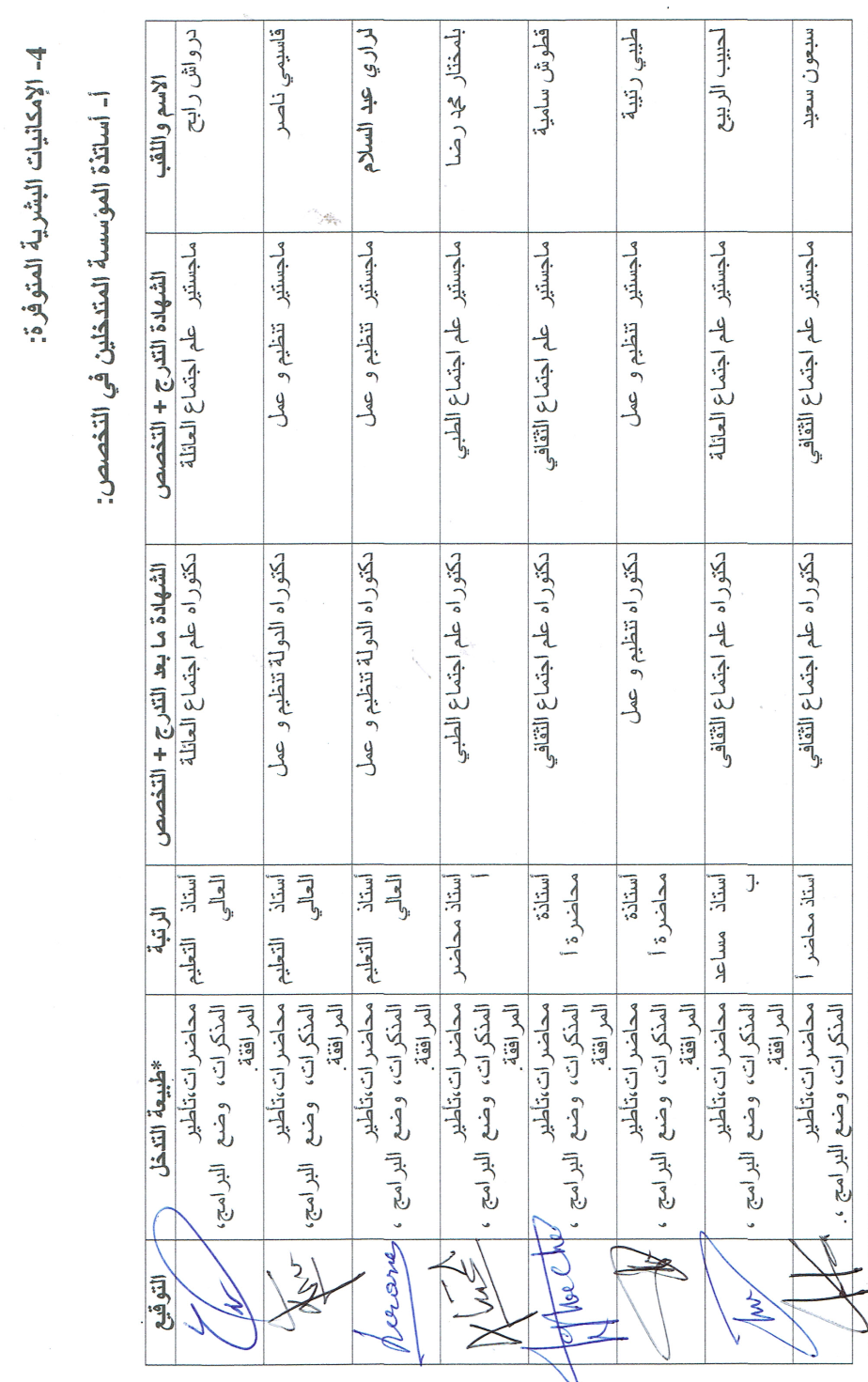 ب- التأطير الخارجي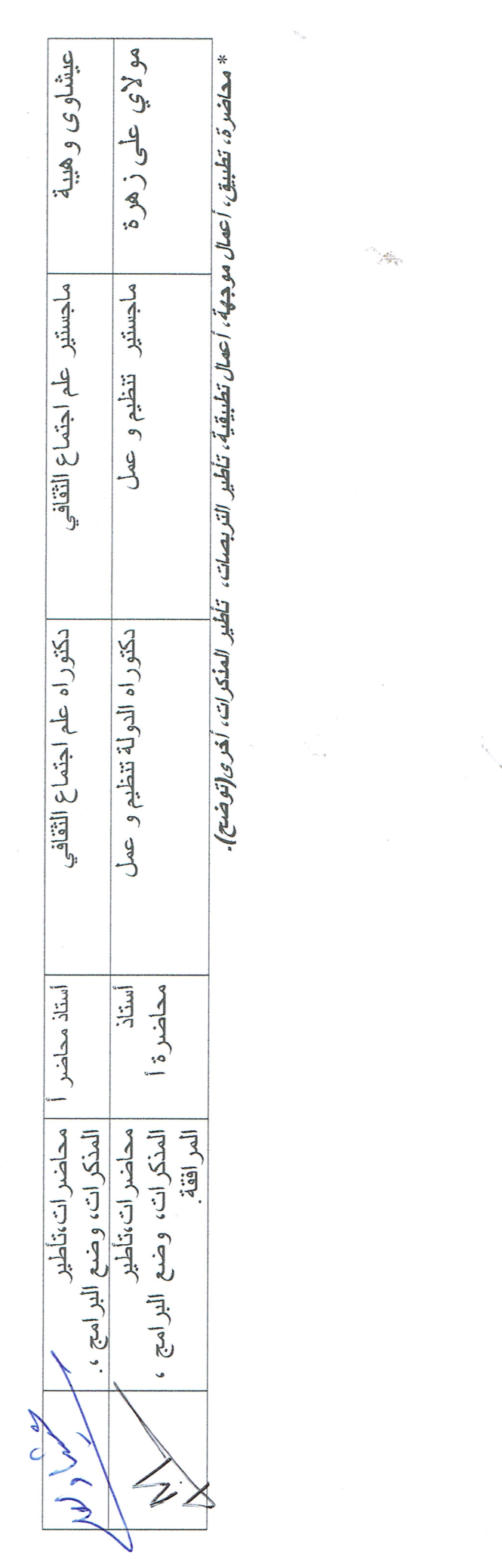 المؤسسة التابعة لها:المؤسسة التابعة لها:المؤسسة التابعة لها:*  محاضرة،أعمال تطبيقية، أعمال موجهة، تأطير التربصات،  تأطير المذكرات، أخرى(توضح)الإمكانيات المادية المتوفرةأ- المخابر البيداغوجية والتجهيزات: تقديم بطاقة عن التجهيزات البيداغوجية المتوفرة بالنسبة للأعمال التطبيقية للتكوين المقترح (بطاقة واحدة لكل مخبر).عنوان المخبر: التنمية التنظيمية و تسيير الموارد البشرية ب- ميادين التربص والتكوين في المؤسسات:ج- مخابر البحث لدعم التكوين المقترح: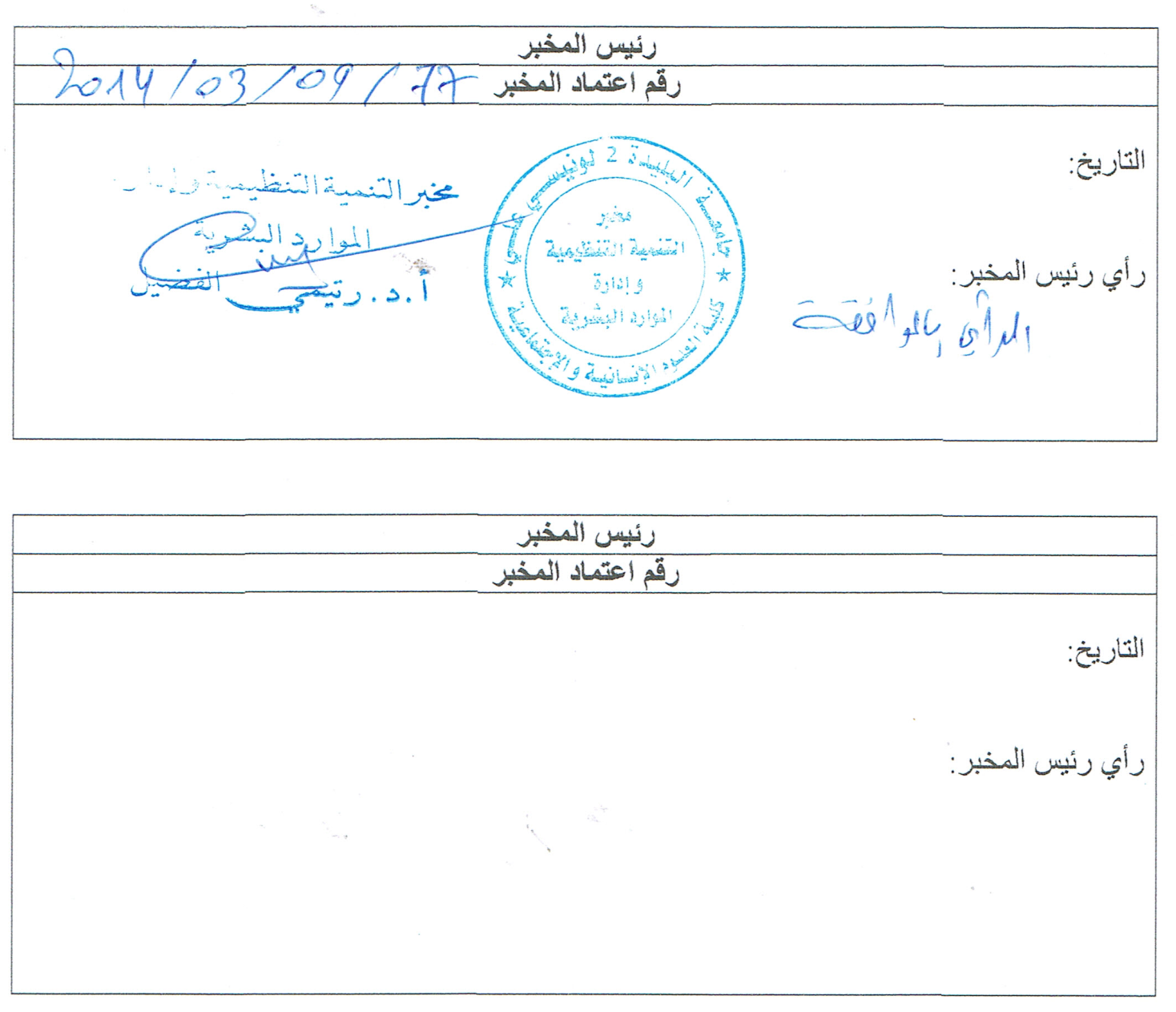 د- مشاريع البحث الداعمة للتكوين المقترح: ه- فضاءات الأعمال الشخصية وتكنولوجيات الإعلام والاتصال:ـ قاعتان  للإعلام الآلي مزودتان بالأنترنيت.ـ  و مكتبة رقمية.ـ مخبر تدريس اللغات.ـ 12 قاعة للأعمال التطبيقية.ـ هياكل المخبر.- قاعات الانترنيت المتوفرة على مستوى جامعة البليدة 2 . - قاعات الانترنيت المتوفرة على مستوى كلية العلوم الإنسانية و الاجتماعية .- قاعات المطالعة لطلبة ما بعد التدرّج  على مستوى كلية العلوم الإنسانية  و الاجتماعية أو القاعة الكبرى المخصّصة للطلبة الباحثين على مستوى المكتبة المركزية للجامعة.- مكاتب الأساتذة المؤطّرين.- المكاتب التي يتمّ إعدادها للأساتذة المتابعين.II- بطاقة التنظيم السداسي للتعليم(الرجاء تقديم بطاقات الأربع (4) سداسيات)1 - السداسي الأول:2- السداسي الثاني :4 - الرابع:الميدان : العلوم الإنسانية و الاجتماعية.الفرع :  علم الاجتماع.التخصص: علم اجتماع الاتصال.تربص في مؤسسة يتوج بمذكرة تناقش     14 رصيداأماكن التربص : مؤسسات خدماتية و إدارية و صناعية.5-حوصلة شاملة للتكوين:( يرجى ذكر الحجم الساعي الإجمالي موزع بين المحاضرات والتطبيقات،  للسداسيات الأربعة بالنسبة لمختلف وحدات التعليم حسب الجدول التالي) III - البرنامج المفصل لكل مادة(تقديم بطاقة مفصلة لكل مادة)عنوان الماستر: علم اجتماع الاتصالالسداسي الأول السداسي: الأولاسم الوحدة: وحدة التعليم الأساسيةاسم المادة1: نظريات الاتصال الاجتماعيالرصيد:  6المعامل:     2أهداف التعليم: (ذكر ما يفترض على الطالب اكتسابه من مؤهلات بعد نجاحه في هذه المادة، في ثلاثة أسطر على الأكثر)تهدف الوحدة لإعطاء الطالب فكرة معمقة وشاملة عن مختلف نظريات الاتصال الاجتماعي. المعارف المسبقة المطلوبة: (وصف تفصيلي للمعرف المطلوبة والتي تمكن الطالب من مواصلة هذا التعليم، سطرين على الأكثر).التكوين القاعدي في علم الاجتماع، خاصة فيما تعلق بالنظريات الاجتماعية ومجالات علم الاجتماع.  طريقة التقييم: مراقبة مستمرة، امتحان... إلخ إمتحان كتابي + مراقبة مستمرةمحتوى المادة: (إجبارية تحديد المحتوى المفصل لكل مادة مع الإشارة إلى العمل الشخصي للطالب) تذكير بمفهوم النظرية الاجتماعيةالنظريات الاجتماعية المفسرة للاتصالالنظريات البنائية الوظيفيةالنظريات النقدية مدرسة فراكفورتنظرية التبعيةنظرية الثقافة النقديةنظرية الاقتصاد السياسي النظريات النفسية المفسرة للاتصال نظرية الفروق الفرديةنظرية الاستخدامات و الاشباعاتالنماذج والمدارس النظريةنموذج الخطوتين لـ(كاتز و لازارسفيلد)نموذج( جورج كيربنر)نموذج الاختيار لـ(ويسلي و ماكلين)النموذج الاجتماعي للزوجين (ريلي)النموذج التحليلي(ماليتتسكي)النموذج المنظومي(دفلير)المراجع: ( كتب،ومطبوعات ، مواقع انترنت، الخ)1- فلاح كاظم المحنة، علم الاتصال بالجماهير:الأفكار و النظريات ، الأنماط، ط1 ،مؤسسة الوراق للنشر و التوزيع، الأردن،20012-هناء حافظ بدوي، الاتصال بين النظرية و التطبيق، المكتب الجامعي الحديث،القاهرة،20033-حسن عماد مكاوي، ليلى حسين السيد، الاتصال و نظرياته المعاصرة، الدار المصرية اللبنانية،ط2،القاهرة،20014-أرماند ماتيلار وميشيليه ماتيلار، نظريات الاتصال (ترجمة أديب خضور)، المكتبة الإعلامية،ط2، دمشق، 20085-محمد عبد الحميد ، نظريات الإعلام و اتجاهات التأثير ،عالم الكتب،ط2 القاهرة،2004La Communication. État des savoirs, éd. Sciences Humaines, Paris, 1998Jean Meyriat, théoricien et praticien de l’information-documentation, ADBS, Paris, 2001Adorno, Th., Horkheimer, M., La Dialectique de la raison : fragments philosophiques, Paris, Gallimard, 1976.Almeida, N. d’, Les Promesses de la communication, Paris, PUF, 2001.Attallah, P., Théories de la communication (vol. 1 : Histoire, contexte, pouvoir ; vol. 2 : Sens, sujets, savoirs), PUQ, Montréal, 1989, 1991.Balle, F., Le Mandarin et le marchand : le juste pouvoir des médias, Paris, Flammarion, 1995.____________________________________________________________السداسي: الأولاسم الوحدة: وحدة التعليم الأساسيةاسم المادة2:    استراتيجيات الاتصالالرصيد:   6المعامل: 3أهداف التعليم: (ذكر ما يفترض على الطالب اكتسابه من مؤهلات بعد نجاحه في هذه المادة، في ثلاثة أسطر على الأكثر)التعرف على أليات وتقنيات بناء الإستراتيجية وأنواع استراتيجيات الاتصال المعارف المسبقة المطلوبة: (وصف تفصيلي للمعرف المطلوبة والتي تمكن الطالب من مواصلة هذا التعليم، سطرين على الأكثر).  النظريات الاجتماعية الكبرىطريقة التقييم: مراقبة مستمرة، امتحان... إلخ امتحان كتابي + مراقبة مستمرةمحتوى المادة: (إجبارية تحديد المحتوى المفصل لكل مادة مع الإشارة إلى العمل الشخصي للطالب) مفهوم الاستراتيجيةأنواع الاستراتيجيات ومجالاتها مفهوم استراتيجيات الاتصالالمرجعيات الفلسفية والعلمية لإستراتيجيات الاتصالأسس استراتيجية الاتصالمراحل سيرورة استراتيجية الاتصالمرحلة التحليلمرحلة التفكيرمرحلة التنفيذعوائق استراتيجية الاتصالمخطط الاتصالالمراجع :ALMEIDA (Nicole d’).- La société du jugement, essai sur les nouveaux parcours de l’opinion. – Paris : Hachette, 2007. – 252 p. ALMEIDA (Nicole d’). - Les promesses de la communication. - Paris : PUF, 2001. - 264 p. BALLE (Francis). - Médias et sociétés : presse, édition, cinéma, radio, télévision, internet, CD-ROM, DVD. – Paris : Montchrestien, 2005, 12e édition. - 721 p. BEAUDOIN (Jean-Pierre). - Etre à l’écoute du risque d’opinion. - Paris : éd. d’organisation, 2001. - 205 p. JEANNERET (Yves). - Y a-t-il vraiment des technologies de l’information ? - Villeneuve d’Ascq : Presses universitaires du septentrion, 2000. - 135 p. NEVEU (Erik). - Une société de communication ? - Paris : Montchrestien, 2006. - 160 p. PAILLIART (Isabelle). - Les territoires de la communication. - Presses universitaires de Grenoble, 1993. - 282 p. ROMAN (Joël). - Chronique des idées contemporaines : itinéraire guidé à travers 300 textes choisis. - Paris : Bréal, 2000. - 1019 p.CHARAUDEAU (Patrick). - Le discours politique : les masques du pouvoir. - Paris : Vuibert, 2005. - 255 p. pouvoir COTTERET (Jean-Marie). - Gouverner, c’est paraître. - Paris : PUF, 2002. - 185 p. DELPORTE (Christian). - La France dans les yeux. Une histoire de la communication politique de 1930 à nos jours.- Paris : Flammarion, 2007. 490 p. MAAREK (Philippe). - Communication et marketing de l’homme politique. - 3e éd. - Paris : Litec, 2007. - 466p. PAGÈS (Dominique), PELISSIER (Nicolas) (Dir.). – Territoires sous influence. vol. 1. - Paris : L’Harmattan, 2000. - 191 p. - (Coll. Communication et civilisation). PAGÈS (Dominique), PELISSIER (Nicolas) (Dir.). – Territoires sous influence. vol. 2. - Paris : L’Harmattan, 2001. - 344 p. - (Coll. Communication et civilisation) ZEMOR (Pierre). - La communication publique. - Paris : PUF, 2005. - 127 p. « Communication et politique » in Hermès n o 17-18,1995FLICHY (Patrice). - L’imaginaire d’Internet. - Paris : La Découverte, 2001. GEORGAKAKIS (Didier) et UTARD (Jean-Michel), dir. - Science des médias : jalons pour une histoire politique. - Paris : L’Harmattan, 2001. - 250 p. OLLIVIER (Bruno). - Internet, multimédia : ça change quoi dans la réalité ? - Paris : INRP, 2000. - 156 p. SOUCHIER (Emmanuël), dir. - «Du document numérique au textiel » in : Communication & langages no 140, 2004 VANDENDORPE (Christian). - Du papyrus à l’hypertexte : essai sur les mutations du texte et de la lecture. - Paris : La Découverte, 1999. - 224 p. Le dossier « Internet vu du journalisme » in : Communication & langages, no 129._____________________________________________________________السداسي: الأولاسم الوحدة: وحدة التعليم الأساسيةاسم المادة3:   الاتصال والتغير الاجتماعيالرصيد:   6المعامل: 2أهداف التعليم: (ذكر ما يفترض على الطالب اكتسابه من مؤهلات بعد نجاحه في هذه المادة، في ثلاثة أسطر على الأكثر)الهدف الأساسي من هذه المادة هو ترسيخ رغبة القراءة لدى الطالب من خلال نصوص مرتبطة بتخصص الأنثروبولوجية.المعارف المسبقة المطلوبة: (وصف تفصيلي للمعرف المطلوبة والتي تمكن الطالب من مواصلة هذا التعليم، سطرين على الأكثر).  طريقة التقييم: مراقبة مستمرة، امتحان... إلخ (يُترك الترجيح للسلطة التقديرية لفريق التكوين)إمتحان كتابي + مراقبة مستمرةمحتوى المادة: (إجبارية تحديد المحتوى المفصل لكل مادة مع الإشارة إلى العمل الشخصي للطالب) ماهية الاتصال وماهية التغير الاجتماعيتعريف التغير الاجتماعي من منظور النظريات الاجتماعية الكبرىصفات ومصادر التغير الاجتماعي ( المصدر الداخلي والمصدر الخارجي)أليات التغير الاجتماعي ( الاختراع / الإبداع / البيئة الثقافية / الانتشار)مصطلحات ومفاهيم التغير الاجتماعيالفرق بين النمو الاجتماعي والتغير الاجتماعي الحراك والتغير الاجتماعيالتنمية والتغير الاجتماعيمراحل عملية التغير الاجتماعيعلاقة التغير الاجتماعي بالأصل الجغرافيعلاقة التغير الاجتماعي بالثقافةالنظريات الكلاسيكية وتفسير عملية التغير الاجتماعيالنظريات المعاصرة وتفسير عملية التغير الاجتماعيالاتصال وسيرورة التغير الاجتماعيالمراجع :أولبورت، جوردون و ليو بوتسمان، سيكولوجية الإشاعة، ترجمة صلاح مخيمر و عبده ميخائيل رزق،دار المعارف، القاهرة، 1964 .Bottomore (T.B.), " Changement, développement, progrès ", Chapitre XVII, (pages 289 à 302). INTRODUCTION À LA SOCIOLOGIE. Traduction de l’Anglais. Collection Bibliothèque scientifique. Paris: Payot Éditeur, 354 pages.Bouchard (André), Le changement. Texte d’accompagnement pour le cours "FORMATION ÉCONOMIQUE ET SOCIALE 131". Ministère de l’éducation, octobre 1974, 32 pages. Document no 38-2721.Coulson (Margaret A.) et Diddell (Carol), "Changement social" in DEVENIR SOCIOLOGUE, Chapitre quatrième, , pages 121 à 138. Deuxième édition. Traduction de l’Anglais. Collection "Recherches et documents". Montréal: Éditions coopératives Albert Saint-Martin, 1992,202 pages.Fichter (Joseph-H.) (1957), ), "Le changement" LA SOCIOLOGIE. NOTIONS DE BASE. Chapitre XV (pages 207 à 218). Traduit de l'Anglais. Paris: Éditions universitaires, 1965, 264 pages.König (René), "CHANGEMENT SOCIAL", in ouvrage sous la direction de René König, SOCIOLOGIE, pages 49 à 55. Traduction de l’Allemand. Collection "Nouvelle bibliothèque scientifique". Paris: Flammarion Éditeur, 1992, 418 pages
Lojkine (Jean), "Pour une analyse marxiste du changement social" in revue SOCIOLOGIE DU TRAVAIL, vol 11, no 3, juillet-septembre 1969, pages 259 à 286. Paris: Éditions du Seuil.Rocher (Guy), "Les agents du changement social", in INTRODUCTION À LA SOCIOLOGIE GÉNÉRALE. TOME 3: LE CHANGEMENT SOCIAL. Chapitre XII, pp. 407 à 445. Montréal: Édition Hurtubise HMH, Ltée, 1995, 685 pages.
Mendras (Henri) et Forsé (Michel) "DU DÉTERMINISME À L’INTERACTIONNISME", in LE CHANGEMENT SOCIAL. TENDANCES ET PARADIGMES. Chapitre 5, (pages 127 à 154). Collection Sociologie. Paris: Armand Colin, 1991, 284 pages.Rocher (Guy), "Problèmes d’une sociologie de l’historicité", in INTRODUCTION À LA SOCIOLOGIE GÉNÉRALE. TOME 3: LE CHANGEMENT SOCIAL, Chapitre X, pp. 389 à 403. Montréal: Édition Hurtubise HMH, Ltée, 1995, 685 pages.
TOURAINE (Alain), "Fini le règne des idéologies, place aux acteurs sociaux" in LE DEVOIR, Montréal, mercredi 7 janvier 1987, page 17 - Des idées, des événements
BEAUCHAMP (André), "La transformation des valeurs" in revue L’ACTION NATIONALE, vol. 83, no 9, novembre 1993, pages 1248 à 1265.
Bélanger (Jean-Pierre) et Desrosiers (Gilles), NOUVELLES ORIENTATIONS DES POLITIQUES SOCIALES POUR UNE SOCIÉTÉ EN MUTATION. Éléments de diagnostic et de solution. Octobre 1996 Chapitre 1, pp. 9 à 27. Québec, Gouvernement du Québec, Ministère de la santé et des services sociaux, octobre 1996, 71 pages.
_____________________________________________________________السداسي: الأولاسم الوحدة: وحدة التعليم الأساسيةاسم المادة4:   علم الاجتماع الإعلاميالرصيد:    6المعامل:  2أهداف التعليم: (ذكر ما يفترض على الطالب اكتسابه من مؤهلات بعد نجاحه في هذه المادة، في ثلاثة أسطر على الأكثر)التعرف على موضوع ومناهج وأهداف علم الاجتماع الإعلامي.المعارف المسبقة المطلوبة: (وصف تفصيلي للمعرف المطلوبة والتي تمكن الطالب من مواصلة هذا التعليم، سطرين على الأكثر).  معارف نظرية في علم الاجتماع وإطلاع على مفاهيم ومصطلحات ونظريات الإعلام والاتصال.طريقة التقييم: مراقبة مستمرة، امتحان... إلخامتحان كتابي + مراقبة مستمرةمحتوى المادة: (إجبارية تحديد المحتوى المفصل لكل مادة مع الإشارة إلى العمل الشخصي للطالب) التذكير بمختلف التخصصات والفروع في علم الاجتماعالتعريف بعلم الاجتماع الإعلامينشأة وتطور علم الاجتماع الإعلاميموضوع علم الاجتماع الإعلاميأهداف علم الاجتماع الإعلاميرواد علم الاجتماع الإعلاميالمفاهيم الأساسية في علم الاجتماع الإعلامينظرية التأثير الإعلاميالمراجع :جان بودريار:المجتمع الاستهلاكي:دراسة في أساطير النظام الاستهلاكي وتراكيبه,ترجمة :خليل أحمد خليل,دار الفكر اللبناني, بيروت ,لبنان,ط1 ,1995.فؤاد بن حالة :صدمة الاتصال الشمولي:الأنظمة و المجتمعات العربية في مواجهة التحدي،ترجمة:أحمد غطيمي،منشورات ANEP،الجزائر،د ط ،2005.FOGEL (Jean-François), PATINO (Bruno).- Une presse sans Gutenberg.- Paris : Grasset, 2005. – 245 p.MATHIEN (Michel). - Economie générale des médias. - Paris : Ellipses, 2004. - 240 p. MISSIKA (Jean-Louis). - La fin de la télévision. - Paris : éditions du Seuil, 2006. - 107 p.Adorno, T. W. (1984[1963]), Modèles critiques. Interventions, répliques, Paris, Payot. Arquembourg-Moreau, J. (2003), Le temps des événements médiatiques, Bruxelles, De Boeck. Assoun, P.-L. (1987), L'école de Francfort, Paris, PUF. Barbier, F., C. Bertho Lavenir (2000), Histoire des médias. De Diderot à Internet, Paris, Armand Colin. Beaud, P. (1984). La société de connivence. Médias, médiations et classes sociales, Paris, Aubier Montaigne. Beaud, P. et al. (eds.) (1997), Sociologie de la communication, Paris, CNET. Bourdieu, P. (1971), "Le marché des biens symboliques", L'Année sociologique, (22), pp. 49-126. Bourdieu, P. (1980[1973]), "L'opinion publique n'existe pas", pp. 222-235 in Bourdieu, P., Questions de sociologie, Paris, Minuit. Bourdieu, P. (1996), Sur la télévision suivi de L'emprise du journalisme, Paris, Raisons d'agir. Bregman, D. (1991), "La fonction d'agenda. Une problématique en devenir", Hermès, 4, pp. 191-202. Breton, P., S. Proulx (2012), L'explosion de la communication. Introduction aux théories et aux pratiques de la communication, Paris, La Découverte. Cardon, D. (2010), La démocratie Internet. Promesses et limites, Paris, Seuil. Champagne, P. (1990), Faire l'opinion. Le nouveau jeu politique, Paris, Minuit. Ces réseaux numériques dits sociaux, Hermès, (59), 2011. Fleury, L. (2006), Sociologie de la culture et des pratiques culturelles, Paris, Armand Colin. Goody, J. (1979[1977]), La raison graphique. La domestication de la pensée sauvage, Paris, Minuit. Habermas, J. (1997), "Le rôle de la société civile et de l'espace public politique", pp. 355-414 in Habermas, J., Droit et démocratie. Entre faits et normes, Paris, Gallimard. Hall, S. (1994[1973]), "Codage/décodage", Réseaux, (68), pp. 27-39. Heinderyckx, F. (2002), Une introduction aux fondements théoriques de l'étude des médias, Liège, Céfal. __________________________________________________________السداسي: الأولاسم الوحدة: وحدة التعليم المنهجيةاسم المادة:      منهجية البحثالرصيد:    4المعامل: 3أهداف التعليم: (ذكر ما يفترض على الطالب اكتسابه من مؤهلات بعد نجاحه في هذه المادة، في ثلاثة أسطر على الأكثر)تهدف هذه المادة إلى تعميق المعارف التي تحصل عليها الطالب في مرحلة الليسانس في مجال المنهجيةالمعارف المسبقة المطلوبة: (وصف تفصيلي للمعرف المطلوبة والتي تمكن الطالب من مواصلة هذا التعليم، سطرين على الأكثر).  أن يكون الطالب ممتلكا للمعارف النظرية حول المدارس والاتجاهات المنهجية في العلوم الاجتماعيةمعرفة مختلف المناهج المعتمدة في العلوم الاجتماعية وفي علم الاجتماع على وجه الخصوص.طريقة التقييم: مراقبة مستمرة، امتحان... إلخ امتحان كتابي + مراقبة مستمرةمحتوى المادة: (إجبارية تحديد المحتوى المفصل لكل مادة مع الإشارة إلى العمل الشخصي للطالب) ماهية البحث العلميتعريف المنهجية التفريق بين المنهج والاقتراب والتقنيةمناهج علم الاجتماع : المنهج الجدلي/ المنهج الوظيفي / المنهج الهيكلي / المنهج التجريبي.الاقتراب الكمي والاقتراب الكيفي في علم الاجتماعاستخدام المنهج التجريبي في علم الاجتماعالتقنيات المنهجية في علم الاجتماع أدوات جمع البياناتأليات التحليل السوسيولوجي لبيانات البحث المراجع :المختار الهراس. (2002). المناهج الكيفية في العلوم الاجتماعية. منشورات كلية الآداب بالرباط.Boudon, Raymond, Les méthodes en sociologie, Que sais-je?, no 1334, Paris, P.U.F., 1973, 126 pages.Blanchet A. et Al. (1985). L'Entretien dans les sciences sociales. Dunod/Bordas: Paris.Caplow, Théodore, L'enquête sociologique, Paris, Armand Colin, 1970.Desroche, Henri, Apprentissage en sciences sociales et éducation permanente, Paris, Les Éditions Ouvrières, 1971, 195pp.Grawitz, M. (1990). Méthodes des sciences sociales, Dalloz: Paris.Jean Claude Combessie. La méthode en sociologie. Casbah Ed.: Alger.Luc Albarello. Et al. (1995). Pratiques et méthodes de recherche en sciences sociales. Armand Colin: Paris.Mills, C. Wright, "Le métier d'intellectuel", dans l'Imagination sociologique, Paris, François Maspero, 1967, pp.205-235.Quivy, Raymond et Luc Van Campenhoudt, Manuel de recherche en sciences sociales, Paris, Dunod, 1988, 270 pages. _____________________________________________________السداسي: الأولاسم الوحدة: وحدة التعليم المنهجيةاسم المادة:   تقنيات التحرير السوسيولوجيالرصيد:    2المعامل: 1أهداف التعليم: (ذكر ما يفترض على الطالب اكتسابه من مؤهلات بعد نجاحه في هذه المادة، في ثلاثة أسطر على الأكثر)توسيع قاعدة الطالب في مجال المصطلح العلمي والمفاهيم وكيفية استخدامها في الكتابة الأكاديمية علم الاجتماع.المعارف المسبقة المطلوبة: (وصف تفصيلي للمعرف المطلوبة والتي تمكن الطالب من مواصلة هذا التعليم، سطرين على الأكثر).  معارف نظرية في علم الاجتماع.طريقة التقييم: مراقبة مستمرة، امتحان... إلخ امتحان كتابيمحتوى المادة: (إجبارية تحديد المحتوى المفصل لكل مادة مع الإشارة إلى العمل الشخصي للطالب) المواصفات الشكلية في المقال العلميالمعايير الأكاديمية في كتابة المقال العلميمراحل إنجاز المقال العلميمكونات المقال العلميالكتابة الأدبية والكتابة العلميةاستخدام المصطلحات في المقال العلميالتنصيص والاقتباس في المقال العلميالملكية الفكرية في مجال الإنتاج العلمي_____________________________________________________السداسي: الأولاسم الوحدة: وحدة التعليم الاستكشافيةاسم المادة:    تاريخ الحركة الوطنيةالرصيد:    1المعامل: 1أهداف التعليم: (ذكر ما يفترض على الطالب اكتسابه من مؤهلات بعد نجاحه في هذه المادة، في ثلاثة أسطر على الأكثر)إعطاء الطالب تكوينا معرفيا حول مراحل تطور الحركة الوطنية لتنمية روح الانتماء .المعارف المسبقة المطلوبة: (وصف تفصيلي للمعرف المطلوبة والتي تمكن الطالب من مواصلة هذا التعليم، سطرين على الأكثر).  معارف في التاريخ العام.طريقة التقييم: مراقبة مستمرة، امتحان... إلخ امتحان كتابيمحتوى المادة: (إجبارية تحديد المحتوى المفصل لكل مادة مع الإشارة إلى العمل الشخصي للطالب) الحملة الفرنسية على الجزائر1830. مقاومة الأمير عبد القادر.مقاومة أحمد باي.المقاومات الشعبية الأخرى –المقراني-بوعمامة.سياسة الجمهورية الفرنسية الثالثة في الجزائر.أوضاع الجزائر خلال الحرب العالمية الأولى 1914-1918 –سياسيا- اقتصاديا-اجتماعيا.حركة الأمير خالد.نجم شمال افريقيا.حزب الشعب.جمعية العلماء المسلمين.أوضاع الجزائر خلال الحرب العالمية الثانية.أحداث 8 ماي 1945.الاتحاد الديمقراطي للبيان الجزائري.حركة انتصار الحريات الديمقراطية. تأسيس المنظمة الخاصة  بوادر تصدع الحركة الوطنية إلى غاية اندلاع الثورة._____________________________________________________السداسي: الأولاسم الوحدة: وحدة التعليم الاستكشافيةاسم المادة:  الجغرافيا اللغوية في الجزائرالرصيد:   1المعامل: 1أهداف التعليم: (ذكر ما يفترض على الطالب اكتسابه من مؤهلات بعد نجاحه في هذه المادة، في ثلاثة أسطر على الأكثر)المعارف المسبقة المطلوبة: (وصف تفصيلي للمعرف المطلوبة والتي تمكن الطالب من مواصلة هذا التعليم، سطرين على الأكثر).  التكوين القاعدي في العلوم الاجتماعية.طريقة التقييم: مراقبة مستمرة، امتحان... إلخ امتحان كتابيمحتوى المادة: (إجبارية تحديد المحتوى المفصل لكل مادة مع الإشارة إلى العمل الشخصي للطالب)مفهوم اللغة اللغة كظاهرة اجتماعيةاللغات القديمة واللغات المعاصرةاللغة واللهجةأنواع اللغة : الوطنية / الأجنبية / الحيةعلم الاجتماع التطبيقي والجغرافية اللغويةجغرافية اللغةالتخطيط اللغويالمسألة اللغوية في الجزائرالنزاع اللغويالثقافة واللغةعلاقة اللغة باللهجاتالمراجع :محمود سعران، اللغة والمجتمع، طرابلس، 1985 عبده الراجحي، علم اللغة التطبيقي وتعليم العربية، دار الثقافة، بروان دوجلاس، أسس تعلم اللغة وتعليمها، تر. عبده الراجحي وعلي أحمد شعبان، بيروت، دار النهضة العربية، 4= عبده الراجحي، علم اللغة التطبيقي وتعليم العربية،.5= R. Hartmann & F. Stork, Dictionary of language and linguistics. New York: John Wiley & Sons, 1972كريم زكي حسام الدين، أصول تراثية في علم اللغة، مكتبة الأنجلو المصرية، ط2، 1993، مازن الوعر، اللسانيات والعلم والتكنولوجيا، اللسان العربي، العدد 22، 1983، هدسون، علم اللغة الاجتماعي، تر. محمود عياد، ط1، دائرة الشؤون الثقافية العلمية، بغداد، 1987، هادي نهر، علم اللغة الاجتماعي، م. م. لويس، اللغة والمجتمع، تر. تمام حسان، القاهرة، 1959، ص 281.هادي نهر، علم اللغة الاجتماعي، ص 26.ماريو باي، تر. صلاح العربي، لغات البشر أصولها طبيعتها وتطورها، القاهرة، 1980، ص 12.التواتي بن التواتي، مفاهيم في علم اللسانيات، دار الوعي، ط2، 2008، ص 41-42.أحمد الشيخ عبد السلام، مقدمة في علم اللغة التطبيقي، مطبعة الجامعة الإسلامية العالمية، ماليزيا، 2001، ط1، ص 141.عبد الفتاح عفيفي، علم الاجتماع اللغوي، دار الفكر العربي، القاهرة، ص 199.ماريوباي، أسس علم اللغة ، عالم الكتاب، 1998 ، ط8، ص 132.Bouysse V., Le langage à l'école maternelle, Conférence du 26 mai 2006,IUFM de Créteil-Livry-GarganLe langage à l'école maternelle, document d'accompagnement des programmes SCEREN (CNDP), 2006 Bauman-Waengler, J. (2012). Articulatory and phonological impairments : A clinical focus (4th Edition). Toronto : Allyn & Bacon.Daviault, D. (2011). L’émergence et le développement du langage oral chez l’enfant. Montréal : Chenelière Éducation.Boudreault, M.-C., et collaborateurs (2007). Les inventaires MacArthur du développement de la communication. Validité et données normatives préliminaires. Revue canadienne d’orthophonie et d’audiologie, 31.Par Louise Duchesne, Ph.D.
Orthophoniste, professeure au département d’orthophonie de l’Université du Québec à Trois-Rivières et chercheure au Centre interdisciplinaire de recherche en réadaptation et intégration sociale (CIRRIS)._____________________________________________________السداسي: الأولاسم الوحدة: وحدة التعليم الأفقيةاسم المادة:    برمجيات المعالجة الإحصائيةالرصيد:    1 المعامل: 1أهداف التعليم: (ذكر ما يفترض على الطالب اكتسابه من مؤهلات بعد نجاحه في هذه المادة، في ثلاثة أسطر على الأكثر)تهدف هذه المادة إلى تمكين الطالب من التحكم في مختلف البرمجيات الإحصائية وأدوات الإعلام الآلي لاستخدامها في البحوث ومعالجة المعطيات الميدانية إحصائيا.المعارف المسبقة المطلوبة: (وصف تفصيلي للمعرف المطلوبة والتي تمكن الطالب من مواصلة هذا التعليم، سطرين على الأكثر).التحكم في استخدام الحاسوب  طريقة التقييم: مراقبة مستمرة، امتحان... إلخ (يُترك الترجيح للسلطة التقديرية لفريق التكوين)مراقبة مستمرةمحتوى المادة: (إجبارية تحديد المحتوى المفصل لكل مادة مع الإشارة إلى العمل الشخصي للطالب) SPSS -  Statistical Package for the Social SciencesStat/Transfer - transfert de données statistiques entre différents formats de fichier,Statgraphics - analyses statistiques et graphiques,____________________________________________________السداسي: الأولاسم الوحدة: وحدة التعليم الأفقيةاسم المادة:  لغةأجنبية 1الرصيد:   1المعامل: 1أهداف التعليم: (ذكر ما يفترض على الطالب اكتسابه من مؤهلات بعد نجاحه في هذه المادة، في ثلاثة أسطر على الأكثر)تطوير إمكانيات الطالب في اكتساب والتحكم في لغة من اللغات الأجنبية المختلفة .ليس الهدف من هذه المادة تدريس اللغة بل إعطاء الطالب المصطلحات الأساسية المرتبطة بتخصصه باللغة المختارة.المعارف المسبقة المطلوبة: (وصف تفصيلي للمعرف المطلوبة والتي تمكن الطالب من مواصلة هذا التعليم، سطرين على الأكثر).  قاعدة معرفية في اللغة المدرسة وللإدارة البيداغوجية الحق في اختيار اللغة أو اللغات التي يتم تدريسها شريطة أن تسمى اللغة التي درسها الطالب في كشف النقاط ( مثال – لغة أجنبية : فرنسية)طريقة التقييم: مراقبة مستمرة، امتحان... إلخ (يُترك الترجيح للسلطة التقديرية لفريق التكوين)مراقبة مستمرةمحتوى المادة: (إجبارية تحديد المحتوى المفصل لكل مادة مع الإشارة إلى العمل الشخصي للطالب) تدرس المادة في شكل أعمال موجهة ، ويبقى من صلاحيات الأستاذ اختيار النصوص والتمارين والمفاهيم التي تكون موضوع تطبيق ، ويمكن للأستاذ تكليف الطلبة بأعمال مختلفة : بطاقات قراءة / تحليل نصوص/ ترجمة مصطلحات أو نصوص .....____________________________________________________________________________________________________________السداسي الثانيالسداسي:الثانياسم الوحدة: وحدة التعليم الأساسيةاسم المادة:    الاتصال والفضاء العموميالرصيد:   5المعامل: 2أهداف التعليم: (ذكر ما يفترض على الطالب اكتسابه من مؤهلات بعد نجاحه في هذه المادة، في ثلاثة أسطر على الأكثر)تهدف هذه المادة لإعطاء الطالب كل الإمكانيات النظرية والعملية لقراءة الفضاء العمومي وتحليل الفعل الاتصالي كفعل اجتماعي.المعارف المسبقة المطلوبة: (وصف تفصيلي للمعرف المطلوبة والتي تمكن الطالب من مواصلة هذا التعليم، سطرين على الأكثر). التكوين القاعدي في علم الاجتماع وقراءات في علوم الإعلام والاتصال. طريقة التقييم: مراقبة مستمرة، امتحان... إلخ امتحان كتابي + مراقبة مستمرةمحتوى المادة: (إجبارية تحديد المحتوى المفصل لكل مادة مع الإشارة إلى العمل الشخصي للطالب) تعريف الاتصالتعريف الفضاء العموميالفضاء العام والفضاء العموميالفضاء العمومي في النظريات الاجتماعية الفضاء العمومي من منظور علوم الإعلام والاتصال الفضاء العمومي عند هابرماسمكونات الفضاء العموميوسائل الاتصال والفضاء العموميالفضاء العمومي وعملية التنشئة الاجتماعيةالعام والخاص في الفضاء العموميآليات التواصل في الفضاء العموميالمحلي والكوني في الفضاء العموميتكوين الرأي في الفضاء العموميالفضاء العمومي والرأي العامالفعل الاتصال في الفضاء العموميالفضاء العمومي والتفاعليةالمراجع:BALLARINI Loïc 2008a « La convention CIFRE en SIC, une aide précieuse mais ambiguë », in LAVILLE Camille, LEVENEUR Laurence et ROUGER Aude (dir.), Construire son parcours de thèse. Manuel réflexif et pratique, Paris : L’Harmaan, coll. « Communication et civilisation », 2008b « Presse locale : un média de diversion », Réseaux, vol. 2008/2, nº148-149, Paris : UMLV & Lavoisier, pp. 405-426. 2009 « Le rôle des “palmarès des hôpitaux” dans le débat sur la qualité des soins », Revue d’études politiques des assistants parlementaires, nº4, Paris : Sénat.2009. 2010a « L’espace public. Un ouvrage de ierry Paquot »,2010b « Construction et orientation du débat public : l’établissement d’un discours dominant sur la qualité des soins à travers les “Palmarès des hôpitaux” », in ROMEYER Hélène (dir.), La santé dans l’espace public, Rennes : Presses de l’École des hautes études en santé publique, coll. « communication santé social »,ACCARDO Alain (dir.) 1995 Journalistes au quotidien. Essai de socioanalyse des pratiques journalistiques, Bordeaux : Le Mascaret, 258 p. ALBERT Pierre, KOCH Ursula E., RIEFFEL Rémy, SCHRÖTER Detlef, VIALLON Philippe (dir.) 2003 Les médias et leur public en France et en Allemagne [Die Medien und ihr Publikum in Frankrei und in Deutsland, bilingue], Paris : Éditions Panthéon Assas, 430 p. ARENDT Hannah 1958 e Human Condition, Chicago : University of Chicago Press ; 1961, Condition de l’homme moderne, traduit de l’anglais par Georges FRADIER, avec une préface de Paul RICŒUR, Paris : Calmann-Lévy, coll. « Liberté de l’esprit », 369 p. ; 2002, reprise en poe, Paris : Poet, coll. « Agora », 406 p. AUGÉ Marc 1992 Non-lieux. Introduction à une anthropologie de la surmodernité, Paris : Seuil, 150 p. AURAY Nicolas, HURAULT-PLANTET Martine, POUDAT Céline et JACQUEMIN Bernard 2009 « La négociation des points de vue. Une cartographie sociale des conflits et des querelles dans le Wikipédia francophone », Réseaux nº 154, Paris : La Découverte, pp. 15-50. BALANDIER Georges 1983 « Essai d’identification du quotidien », in Sociologies des quotidiennetés, actes du colloque « Sociologie et anthropologie de la vie quotidienne » des 6 et 7 juin 1982 (Centre d’études sur l’actuel et le quotidien, Université René-Descartes, SorbonneSciences humaines), Cahiers internationaux de sociologie, volume LXXIV, Paris : Presses universitaires de France, pp. 5-12. BEAUD Stéphane et PIALOUX Miel 1999 Retour sur la condition ouvrière. Enquête aux usines Peugeot de SoauxMontbéliard, Paris : Fayard, 468 p. BENSA Alban et FASSIN Éric 2002 « Les sciences sociales face à l’événement », Terrain, nº 38, pp. 5-20 ; mis en ligne le 6 mars 2007, URL : hp://terrain.revues.org/index1888.html, consulté le 6 avril 2010. BESSON Alain 1977 La presse locale en liberté surveillée… Diagnostic et propositions pour les journaux de province, Paris : Éditions ouvrières, coll. « Comprendre pour agir », 256 p. BOILEAU Nicolas 1674 L’Art poétique, Paris : Denys ierry ; 1825, repris dans BOILEAU Nicolas, Œuvres complètes de Boileau-Despréaux (2 tomes), édité et commenté par M. DAUNOUX, Paris : Peytieux, tome 2, pp. 125-206, en ligne : hp://gallica.bnf.fr/ark:/12148/bpt6k54506754, consulté le 9 juin 2010. BOLTANSKI Luc et MALDIDIER Pascale 1977 La vulgarisation scientifique et son public. Une enquête sur « Sciences et Vie », Paris : Centre de sociologie de l’Éducation et de la culture (Maison des sciences de l’homme), reprographié, tome 1 : 177 p., tome 2 (annexes) : non paginé. BOURDIEU Pierre 1972a Esquisse d’une théorie de la pratique, précédé de Trois études d’ethnologie kabyle, Genève : Librairie Droz ; 2000 : nouvelle édition revue par l’auteur, Paris : Éditions du Seuil, coll. « Points/Essais », 430 p. 1972b « L’opinion publique n’existe pas », exposé fait à Noroît (Arras) (janvier 1972) ;أنتوني غدنز: علم الاجتماع، ترجمة فايز الصياغ، مركز دراسات الوحدة العربية، الطبعة الأولى بالعربية 2005 مصطفى حنفي: هابرماس والإرث السياسي الكانطي، منشورات كلية الآداب والعلوم الإنسانية الرباط، عدد رقم 156 
عبد الغفار مكاوي : النظرية النقدية لمدرسة فرانكفورت:تمهيد وتعقيب نقدي ، حوليات كلية الاداب، جامعة الكويت 1993
علاء طاهر : مدرسة فرانكفورت من هوركهايمر الى هابرماز ، منشورات الانماء القومي، بيروت الطبعة الاولى بدون تاريخ._____________________________________________________________السداسي: الثانياسم الوحدة: وحدة التعليم الأساسيةاسم المادة:   الوظيفة الاجتماعية لوسائل الاتصال الحديثةالرصيد:    5المعامل: 2أهداف التعليم: (ذكر ما يفترض على الطالب اكتسابه من مؤهلات بعد نجاحه في هذه المادة، في ثلاثة أسطر على الأكثر)التعرف على وظائف الوسائل التكنولوجية الحديثة في مختلف مجالات الحياة الاجتماعية وأثارها الإيجابية والسلبية.المعارف المسبقة المطلوبة: (وصف تفصيلي للمعرف المطلوبة والتي تمكن الطالب من مواصلة هذا التعليم، سطرين على الأكثر).  التكوين القاعدي في علم الاجتماع ومعارف في الإعلام والاتصال.طريقة التقييم: مراقبة مستمرة، امتحان... إلخ امتحان كتابي + مراقبة مستمرةمحتوى المادة: (إجبارية تحديد المحتوى المفصل لكل مادة مع الإشارة إلى العمل الشخصي للطالب) تعريف وسائل الاتصال الحديثةالإعلام والإعلام الجديدالاتصال والتواصل الاجتماعيالطرق السيارة للاتصال وشبكات الأنترنيتالاتصال في المؤسسة الاجتماعيةوظائف وسائل الاتصال في المجتمعوظائف الإعلام الجديد في المجتمعالآثار الإيجابية والسلبية لوسائل الاتصال على المجتمععوائق الاتصال الهيكلية والوظيفية في المجتمعشبكات الاتصال ومسألة تكافؤ الفرصإشكاليات التنمية في مجتمع المعلوماتالمراجع :SESSI, INSEE, SJTL(1999), Technologie et société de l‘information, Collection “ Analyse et Chiffres clés ” du SESSI. -Ministère de l’Economie, des Finances et de l’Industrie (2000), “ Tableau de bord de l’innovation ” 3ème Edition, avril. Duval G. et Jacot H.(coord.), (2000), Le travail dans la société de l’information, paradoxes et enjeux des nouvelles technologies d’information et de communication, Editions Liaisons ,ministère de l’Emploi et de la SolidaritéMinistère de l’Economie, des Finances et de l’Industrie, Direction Générale de l’Industrie, des Technologies de l’Information et des Postes,(Juin 2000), Les technologies de l’information et des Communications et l’Emploi en France (Rapport réalisé par le BIPE) ,151 p. Travail & Changement,(octobre 2000),Dossier :Nouvelles technologies de l’information et de la communication,(Etude TICO réalisée par le réseau ANACT) p.7- 16. Gadille M.,d’Iribarne A. (2000), “ Les PME françaises et Internet : connaître les usages collectifs d’internet pour guider les offreurs de formation professionnelle ”, Lest-Cnrs, Aix-en-Provence, Maurice M., “‘Globalization’ and national systems on industrial and employment relations, Societal analysis revisited”.IIRA 12th Congress, May 31, 2000, Tokyo.محمد حسن إسماعيل : مبادئ علم الاتصال ونظريات التأثير ، الدار العلمية للنشر والتوزيع. 2003محمود محمد سفر : الإعلام موقف ،مطبعة تهامة – السعودية 1982حمد السيد فهمي :تكنولوجيا الاتصال في الخدمة الاجتماعية ، دار المعرفة الجامعية – مصر 2002_____________________________________________________________السداسي: الثانياسم الوحدة: وحدة التعليم الأساسيةاسم المادة:   اقتصاديات الإعلام والاتصالالرصيد:    5   المعامل: 2أهداف التعليم: (ذكر ما يفترض على الطالب اكتسابه من مؤهلات بعد نجاحه في هذه المادة، في ثلاثة أسطر على الأكثر)إن الهدف من إدراج هذه المادة في المسار هو تمكين الطالب من تكوين نقدي سوسيولوجي يجعله قادرا على تفكيك البعد الاقتصادي في الظاهرة الإتصاليى بشكل عام والظاهرى الإعلامية بشكل خاص.المعارف المسبقة المطلوبة: (وصف تفصيلي للمعرف المطلوبة والتي تمكن الطالب من مواصلة هذا التعليم، سطرين على الأكثر).  التكوين القاعدي فيعلم الاجتماع.طريقة التقييم: مراقبة مستمرة، امتحان... إلخ امتحان كتابي + مراقبة مستمرةمحتوى المادة: (إجبارية تحديد المحتوى المفصل لكل مادة مع الإشارة إلى العمل الشخصي للطالب) التعريف باقتصاد الإعلام والاتصال موضوع اقتصاد الإعلام والاتصالالمقاربات المعتمدة في اقتصاد الإعلام والاتصالاقتصاديات المؤسسة الإعلاميةتعريف المؤسسة الإعلاميةصناعة الصحافةالخصائص الاقتصادية للصحافة المكتوبة و أسواقهامراحل الإنتاج الصناعي في المؤسسة الصحفيةتكاليف الانتاج  الإعلامي في الصحافة المكتوبةمصادر تمويل مؤسسات الصحافة المكتوبةأزمة الصحافة المكتوبة الصحافة الإلكترونية الخصائص الاقتصادية للمؤسسات السمعية والسمعية البصريةهيمنة الأقمار الصناعية على مؤسسات السمعي البصري المحليةالمؤسسة الإعلامية العالمية المجمعات الإعلاميةمصادر تمويل المؤسسات الإعلامية السمعية البصريةإشكالية العمومي والخاص في وسائل الإعلام سوق الهاتف النقال في العالم والأسواق المحليةالخصائص الاقتصادية لمؤسسات المتعاملين في سوق الهاتف النقالالمراجع :Francis Balle, Médias et société, Paris, Montchrestien, 1999Claire Belisle (dir.), Communication et nouvelles technologies, Villeurbanne, PPSH-CNR, coll. « Les chemins de la recherche », 1993, 394 p., p. 16Marie-Pierre Bes (éd.) et Jean-Luc Leboulch (éd.), L'information face au changement technique : une approche multidisciplinaire, Paris, L'Harmattan, coll. « dossiers sciences humaines et sociales », 1993, 223 p.Marie-Pierre Bes et Jean-Luc Leboulch, « Transportabilité de l'information technologique dans l'espace », Revue d'économie régionale et urbaine, no 5,‎ 1991, p. 673-682Thierry Breton, La dimension invisible : le défi du temps et de l'information, Paris, Odile Jacob, 1991, 287 p.(en) « Capitalism and the information age », Monthly Review, New York, vol. 48, no 3 « Numéro spécial »,‎ juil.-août 1996, p. 7-128Jean-Pierre Chamoux (éd.), Droit et informatique (France) : L'appropriation de l'information, Paris, Librairie techniques, 1986, 184 p.Contributions à un séminaire organisé par l'association "Droit et informatique", 1984, Paris(en) Edward A. Comor (éd.), The global political economy of communication : hegemony, telecommunication and the information economy, Basingstoke, MacMillan, coll. « International political economy series », 1994, 193 p.« Information, économie et société : actes du congrès », Congrès national des sciences de l'information et de la communication, mars 1982, Grenoble, Presses Universitaires de Grenoble,‎ 1984, p. 505Jean-Claude Courbon, Systèmes d'information : structuration, modélisation et communication, Paris, InterÉditions, 1993, 288 p.(en) « Emerging media technology and the First Amendment », Yale Law Journal, vol. 104, no 7,‎ mai 1995, p. 1613-1850(en) G7 ministerial conferece on the global information society (25 and 26 February 1995 - Brussels) : round-table meeting of business leaders, Luxembourg, Office for Official Publications of the European Communities, 1995, 102 p.(en) « Have we reached the information age yet? : the political economy of information standards », International Journal of Political Economy, vol. 23, no 4 « Numéro spécial »,‎ hiver 1994, p. 3-135Renaud de La Baume et Jean-Jérôme Bertolus, Les nouveaux maîtres du monde, Paris, Belfond, 1995, 233 p.Jacques Lesourne, « Penser la société d'information », Réseaux, Issy-les-Moulineaux, no 81,‎ 1997, p. 121-134Éric Maigret, Sociologie de la communication et des médias, Paris, Armand Colin, 2008 (1re éd. 2003)Armand Mattelart, La communication-monde : histoire des idées et des stratégies, Paris, La Découverte, coll. « Textes à l'appui / histoire contemporaine », 1992, 356 p.Armand Mattelart, La mondialisation de la communication, Paris, PUF, coll. « Que sais-je ? » (no 3181), 1996(en) Gérard Raulet, « The new utopia : communication technologies », Telos, Saint Louis (É.-U.), no 87,‎ printemps 1991, p. 39-58Lucien Sfez (éd.), Gilles Coutlee (éd.) et Pierre Musso (éd.), Centre culturel international (Cerisy-La-Salle), colloque de juin 1988 : Technologies et symboliques de la communication, Grenoble, Presses Universitaires de Grenoble, 432 p.Contributions présentées au Colloque de Cerisy-La-Salle en juin 1988Lucien Sfez, Information, savoir et communication, Paris, Centre Galilée, coll. « Les cahiers du Centre Galilée », 1992« Territoires éclatés, le rôle des technologies de communication », Quaderni, no 30,‎ automne 1996, p. 65-125Union européenne, Commission européenne et Martin Bangeman (rapporteur), Rapport sur l'Europe et la société de l'information planétaire, Luxembourg, Office des publications officielles des Communautés européennes, 1994, 136 p.(en) Frank Webster, « What information society? », Information Society, no 1,‎ jan.-mars 1994, p. 1-23Dominique Wolton, Penser la communication, Paris, Flammarion, 1997Arossa, Lydia., Les aspects Èconomiques et commerciaux du marchÈ des bases de donnÈes informatisÈes, OCDE, 1993 Basch, Reva, Electronic information delivery ensuring quality and value, London: Gower, 1995. Bayon, Nicolas, StratÈgies de collecte et díindexation de pages Web par les moteurs de recherche : consÈquents sur le comportement des utilisateurs, mÈmoire díÈtude DESS IngÈnierie Documentaire, enssib, 2000 Besterman, ThÈodore, Les dÈbuts de la bibliographie mÈthodique, Paris: La Palme, 1950. Blanquet, Marie-France, Líindustrie de líinformation : líoffre et la demande. Paris ESF Èditeur, 1992, Bremner, Joseph, Guide to Database Distribution, Philadelphie : NFAIS, 1993. Brenner, Diane ; Rowland, Marilyn, Beyond book indexing,, Phoenix, AZ : American Society of Indexers, 2000. Brousseau, Eric, Curien, Nicolas, …conomie de l'Internet, Paris : Presses de Sciences Po, 2001. Chartron, Ghislaine, Líinformation scientifique et numÈrique, MÈmoire díHDR le 6 juillet, 2001 Chartron, Ghislaine, Les chercheurs et la documentation numÈrique : nouveaux services et usage, Paris : Èdition du Cercle de la librairie, 2002. Chaumier, Jacques , La gestion Èlectronique de documents, Paris : Presses universitaires de France, 1996. Chaumier, Jacques, Les techniques documentaires, Paris : Presses universitaires de France, 2002. Colin, Holedn, From local challenges to global community: learning repositories and global learning repositories summitî, Rapport de recherchÈ de líAcadmic ADL Co-Lab, Novmber 2003. Commission EuropÈenne, Electronic publishing: strategic development for the European publishing industry towards the year2000, Luxembourg: European Commission, 1996. Commission EuropÈenne, Info2000 : The market for electronic Information services in the European economic area, Luxembourg : European Commission; 1996. Commission EuropÈenne, StratÈgies induites par le contenu et le commerce sur les rÈseaux mondiaux : construire líÈconomie des rÈseaux en Europe, Luxembourg : Commission EuropÈenne 1998.  Gurien, Nicolas ; Gensollen, Michel, Economie des tÈlÈcommunications : ouverture et rÈglementation, Paris : Economica,1992. Durand Caroline, Bibliographie et histoire des idÈes : du principe díexhaustivitÈ ‡ la politique de choix, 1545-1810, MÈmoire de DEA, Enssib,1990. Economic analysis of scientific researches publishing, Rapport prÈparÈ par Wellcome Trust, SQW Limited, Janvier 2003. Elias, Arthur W.; Unruh, Betty, Economies of database production, Philadelphie: NFAIS, 1990 Foray, Dominique, LíÈconomie de la connaissance, Paris, la dÈcouverte & Syros, 2000.  Gartner Consulting, Market Assessment & Positioning Paper:, Rapport final prÈparÈ pour Ingenta Ltd; Gartner Consulting, avril 2000. Groupement FranÁais de líIndustrie de líInformation, DÈcrypter les tendances de líindustrie de líinformation, Paris : GIFI, 1999.  INRIA, La recherche díinformation sur les rÈseaux : Internet pour en savoir plus, Paris, ADBS …ditions, 1996. Ribault, Thierry, Economie de l'information : approche patrimoniale, Paris : A jour, 1993_____________________________________________________________السداسي:الثانياسم الوحدة: وحدة التعليم الأساسيةاسم المادة:   الاتصال والتنشئة الاجتماعيةالرصيد:   5المعامل: 2أهداف التعليم: (ذكر ما يفترض على الطالب اكتسابه من مؤهلات بعد نجاحه في هذه المادة، في ثلاثة أسطر على الأكثر)تفيد هذه المادة في معرفة مدى تأثير الاتصال في عملية التنشئة الاجتماعية . المعارف المسبقة المطلوبة: (وصف تفصيلي للمعرف المطلوبة والتي تمكن الطالب من مواصلة هذا التعليم، سطرين على الأكثر).  أن يكون الطالب قد تمكن من فهم نظريات التنشئة الاجتماعية والمفاهيم المرتبطة بها.طريقة التقييم: مراقبة مستمرة، امتحان... إلخ (يُترك الترجيح للسلطة التقديرية لفريق التكوين)امتحان كتابي + مراقبة مستمرةمحتوى المادة: (إجبارية تحديد المحتوى المفصل لكل مادة مع الإشارة إلى العمل الشخصي للطالب) تعريف التنشئة الاجتماعية نظريات التنشئة الاجتماعية الفرق بين التنشئة الاجتماعية والحراك الاجتماعيأهداف التنشئة الاجتماعيةمؤسسات التنشئة الاجتماعيةالفاعلون الاجتماعيون في عملية التنشئة الاجتماعيةأهمية الاتصال في عملية التنشئة الاجتماعيةالاتصال الأسريالاتصال التربويالاتصال الاجتماعيالاتصال السياسيأثار وسائل الإعلام في عملية التنشئة الاجتماعيةالتنشئة الاجتماعية في ظل تطور تكنولوجيا الإعلام والاتصال.المراجع :غازى زين عوض الله، الإعلام والمجتمع (القاهرة: الهيئة العامة للكتاب، 1995م)
نادية سالم، بحوث فى الاتصال "الجماهير والطفل المصرى رؤية للحاضر والمستقبل"، فى: مؤتمر الطفل وآفاق أحمد النكلاوى، المدخل السوسيولوجى للإعلام (القاهرة: نهضة الشرق)
أحمد زايد وآخرون، الأسرة والطفولة دراسات اجتماعية وأنثروبولوجية (الإسكندرية: دار المعرفة الجامعية)
 عبد الفتاح أبو معال، أثر وسائل الإعلام على الطفل (عمان : دار الشروق، ط2، 1990)
 محمود فتحى، محمد شفيق، مدخل إلى علم النفس الاجتماعى(الإسكندرية: المكتب الجامعى الحديث)
 سحر محمد وهبى، بحوث فى الاتصال (القاهرة: دار الفجر، ط1، 1996
 جمال صالح متولى، وسائل الاتصال الجماهيرى والتنمية السياسية، تحليل سوسيولوجى لدور الصحافة فى التنمية السياسية، رسالة ماجستير، آداب المنيا، 1990
سيد أحمد عثمان، علم النفس الاجتماعى والتربوى، الجزء الأول، التطبيع الاجتماعى (لقاهرة: الأنجلو المصرية، 1970
 محمد سيد فهمى، مدخل إلى الخدمة الاجتماعية  الإسكندرية:المكتب الجامعى الحديث، 2002ALBERT, P., (1985), La presse, Paris, PUF, Que sais-je ?ALBERTINI, J.-M., (1990), Le coût des multimédias et le développement de leurmarché, Lyon, IRPEACS/CEDES, multigr.ALBERTINI, J.-M., (1991), « Multimédia et formation en réseau : prise en compte des usagers », in Colloque Société et communication, Lyon, décembre 1991, Conseil Régional Rhône-Alpes/CNRS/MEN/MRT /Ministère de la Culture et de la Communication, multigr.ALBERTINI, J.-M., (1992), La pédagogie n'est plus ce qu'elle sera, Paris, Seuil/Presses du CNRS.Commission des Communautés Européennes, (1991), Apprentissage (L') ouvert et à distance dans la Communauté Européenne. Memorandum, Bruxelles.BALANDIER, G., (1974), Anthropo-logiques, Paris, PUF.BALLION, R., (1982), Les consommateurs d'école, Paris, Stock/Pernoud.BALLION, R., (1991), La bonne école. Évaluation et choix du collège et du lycée, Paris, Hatier.BARCHECHATH, E. & POUTS-LAJUS, S., (1990), « Sur l'interactivité », postface in K. CROSSLEY et L. GREEN, Le design des didacticiels. Guide pratique pour la conception de scénarios pédagogiques interactifs, Paris, ACL Editions, pp. 155-157.BARCHECHATH, E. & POUTS-LA JUS, S., (1991), « Les attentes des utilisateurs dans la logique de la communication », in La formation multimédia. Apprendre et former autrement, Actes du colloque SYNAPSE, 1991, Montpellier, collection IDATE, pp. 295-306.BAUDELOT, C., (1988), « La jeunesse n'est plus ce qu'elle était: les difficultés d'une description », Revue économique, vol.39, n° 1, janvier, pp. 189-224.
BERGER, G., (1982), «Technologie et behaviorisme, une rencontre essentielle et malencontreuse », in Actes du colloque « Les formes médiatisées de la communicationéducative » (9-10-11 novembre 1982), École Normale Supérieure de Saint-Cloud, multigr., pp. 94-105.BOLTANSKI, L. & THEVENOT, L., (1991), De la justification. Les économies de la grandeur, Paris, Gallimard.BON, J., (1989), « Les spécificités du marketing des services publics », Politiques et Management public, vol. 7, n° 4, pp. 25-32.
BON, J. & LOUPPE, A., (1980), L'étude des besoins de la population. Marketing des services publics, Paris, Éditions d'Organisation.BON, J., LOUPPE, A. & MENGUY, M., (1978), « Approches pour définir un marketing public », Revue française d'Administration publique, pp. 301-312.BOUARD, M., de, (1991), « Le marketing au service du public », Marketing Mix, n° 58, p. 11.BOUDON, R., (1973), L'inégalité des chances. La mobilité sociale dans les sociétésindustrielles, Paris, A. Colin.BRESSAND, A. & NICOLAIDIS, K., (1988), « Les services au coeur de l'économie relationnelle », Revue d'Économie industrielle, n° 43, pp. 141-162.BRUNER, J.S. & OLSON, D.R., (1974), « L'apprentissage par expérience directe et par expérience médiatisée », in D.F.ALSON (éd.), Media and Symbols : the Forms of Expression, Communication and Education, Chicago, University of Chicago Press.BRUNSWIC, E., (1970), « Hier : l'audiovisuel. Demain: la technologie de l'éducation », Media, n° 18, décembre, pp. 15-22.CANIAUX-REED, M.T., (1986), Le marketing universitaire américain, Doctorat d'État en Sciences de Gestion, Université Rennes 1.CARTON, A., (1988), « Services publics et services privés », Cahiers de la FTU, n° 3, «Une société services compris », mars, pp. 69-77.CARTON, L., (1990), Face au déficit de la pensée publique. Formuler, conduire, évaluer des politiques, Bruxelles, Fondation Travail-Université, multigr.CARTON, L., (1991a), L'enseignement en perspective historique. Rapport à la Fondation Roi Baudoin, Bruxelles, Fondation Travail-Université, multigr.CARTON, L., (1991 b), « L'extension de la sphère marchande dans l'enseignement et la formation », Contradictions, n° 64, pp. 4-16.CARTON, L., (1992), Social libéralisme ou démocratie économique, in Actes du Congrès des économistes belges (novembre 1992), Charleroi, Centre Interuniversitaire de Formation Permanente.CERTEAU, M., de, (1974), La culture au pluriel, Paris, UGE.CHAMPAGNE, P., (1990), Faire l'opinion. Le nouveau jeu politique, Paris, Éd. de Minuit.CHARLIER, J.E., (1988), Les nouvelles concurrences sur le marché des formations et des savoirs. De l'école à l'entreprise, nouvelle donne pour la formation, Louvain-La-Neuve, Institut des Sciences du Travail.CHARLOT, B., (1990), « Enseigner, former : logique des discours constitués et logique des pratiques », Recherche et Formation, n° 8, juin, pp. 5-17.CHATEAU, D., (1990), « L'effet zapping », Communications, n° 51, « Télévisions/ Mutations », pp. 45-55.CHEVALIER, J., (1991), Le service public, Paris, PUF, Que sais-je ?CHEVALLARD, Y., (1991), La transposition didactique, Paris, La Pensée sauvage.CORNU, L., POMPOUGNAC, J.C., & ROMAN, J., (1990), Le barbare et l'écolier. La fin des utopies scolaires, Paris, Calmann-Lévy.COUCHOT, E., (1988), Images, de l'optique au numérique, Paris, Hermès.CROZIER, M. et al., (1982), L'innovation dans les services, Paris, MRT/Mission à l'Innovation, rapport n°8, multigr.CROZIER, M., (1989), L'entreprise à l'écoute. Apprendre le management postindustriel, Paris, Inter-Éditions.DALE, E., (1969), Audiovisual Methods in Teaching, New York, Dryden Press.DEBORD, G., (1992), La société du spectacle, Paris, Gallimard.DE BANDT, J., (éd.), (1991), Les services, productivité et prix, Paris, Economica.DE LA HAYE, Y. & MIÈGE, B., (1984a), « Les socialistes aux prises avec la question des media », in Y. DE LA HAYE, Dissonances. Critique de la communication, Paris, La Pensée sauvage, pp. 96-119.DE LA HAYE, Y. & MIÈGE, B., (1984b), « Ce que cachent les discours sur la communication », in Y. DE LA HAYE, Dissonances. Critique de la communication, Paris, La Pensée sauvage, pp. 120-142.DELAUNAY, J.-C. & GADREY, J., (1987), Les enjeux de la société de service, Paris, Presses de la Fondation Nationale des Sciences Politiques.DELBOS, G. & JORION, P., (1984), La transmission des savoirs, Paris, Éd. de la Maison des Sciences de l'Homme.DELMAS, P., (1991), Le maître des horloges, Paris, Éd. Odile Jacob.DEMAILLY, L., (l991), Le collège, crise, mythes, métier, Lille, Presses Universitaires de Lille.DEROUET, J.-L., (1988), « Désaccords et arrangements dans les collèges (1981-1986). Éléments pour une sociologie des établissements scolaires », Revue Française de Pédagogie, n°83, avril-mai-juin, pp. 5-22.DEROUET, J.-L., (1989), « L'établissement scolaire comme entreprise composite. Programme pour une sociologie des établissements scolaires », in L. BOLTANSKI et L. THEVENOT (éds), Justesse et justice dans le travail, PUF, Cahiers du Centre d'Études de l'Emploi n°33, pp. 11-42.DEROUET, J .-L., (1992), École et justice : de l'égalité des chances aux compromislocaux ?, Paris, Métailié.D'IRIBARNE, A., (1989), La compétitivité. Défi social, enjeu éducatif, Paris, Presses du CNRS.DONIO, J., (1971), « Contribution à l'enseignement assisté par ordinateur », Cahiers de l'Institut de Recherche d'Informatique et d'Automatique, n° 5, mai, 9 p.DUBAR, C., (1991), La socialisation. Construction des identités sociales et professionnelles, Paris, A. Colin.DUBET, F., (1991), Les lycéens, Paris, Seuil.DUPOUEY, P., (1990), Marketing de l'éducation et de la formation, Paris, Éditions d'Organisation.EGLY, M., (1984), Télévision didactique. Entre le kitch et les systèmes du troisième type, Paris, Edilig.EIGLIER, P. & LANGEARD, E., (1987), Servuction, le marketing des services, Paris, Mc Graw Hill.FERRY, J.-M., (1990), « Vers une identité post-nationale », Esprit, n°164, « La France en politique », septembre, pp. 80-90.FICHEZ, E. & CHEVALIER, Y., (1991), Évaluation de l'expérimentation « Educâble » à Grande-Synthe, Lille, Cellule Recherche et Innovation pédagogique de l'Académie de Lille, multigr.FLICHY, P., (1982), « Utilisation éducative des technologies de communication, usages potentiels, usages réels », in Actes du colloque « Les formes médiatisées de la communication éducative » (9-10-11 novembre 1982), École Normale Supérieure de Saint-Cloud, multigr., pp. 58-61.FORQUlN, J.-C., (1989), École et culture, Bruxelles, De Boeck-Wesmael.FOUCAULT, M., (1971), Histoire de la folie, Paris, UGE, 10/18 (éd. abrégée).FOUREZ, G., (1988), La construction des sciences. Introduction à la philosophie et à l'éthique des sciences, Bruxelles/Paris, De Boeck/Éd. Universitaires.GADREY , J., (1990), « Pour une régulation des rapports sociaux dans le secteur des services », Problèmes économiques, n° 2.194, 10 octobre, pp. 18-26.GAUCHET, M., (1985), « L'école à l'école d'elle-même », Le Débat, n° 37, novembre, pp. 55-86.
GIARIANI, O., (1988), « Les nouvelles conditions du progrès économique : de la rigidité de l'offre à l'économie de service », Revue d'Économie industrielle, n° 43, pp. 196-205.
GIEDION, S., (1980), La mécanisation au pouvoir. Contribution à l'histoire anonyme. Tome I : Les origines, Paris, Denoël-Gonthier.GIROD DE L'AIN, B., (1990), « Le central, le local et l'établissement », in L'établissement : politique nationale ou stratégie locale ? Actes du colloque de l'AECSE, Paris, Nathan, pp. 49-60.GLIKMAN, V. & BARON, G.-L., (1991), « Médias, multi-médias, technologies et formation à distance », Perspectives documentaires en Éducation, n° 24, pp. 63-93.GOODY, J., (1986), La logique de l'écriture. Aux origines des sociétés humaines, Paris, A. Colin.GORZ, A., (1988), Métamorphoses du travail, quête du sens, Paris, Galilée.HERMEL, L. & ROMAGNI, P., (1990), Le marketing public, Paris, Économica.HOFLACK, T. & DUBOIS, P.L., (1989), «Les métamorphoses du marketing », Revue française de Gestion, n° 37, pp. 4-10.HORKHEIMER, M. & ADORNO, T.W., (1983), La dialectique de la raison, Paris, Gallimard.JACQUINOT, G., (1977), Image et pédagogie. Analyse sémiologique des films àintention didactique, Paris, PUF.JACQUINOT, G., (1985), L'école devant les écrans, Paris, ESF.JACQUINOT, G., (1988), « Technologie dans l'éducation ou technologie de l'éducation : ingénierie ou théorie ? », in L'Éducation médiatisée. Mélanges en l'honneur de Robert LEFRANC, Bordeaux, CRDP, pp. 229-235.JACQUINOT, G., (1990), « Une théorie pour une province marginale du cinéma », Iris, n° 10, « Christian METZ et la théorie du cinéma. Colloque de Cerisy », Méridiens-Klincksieck, pp. 159-168.JACQUINOT, G., (1992), « Gros plan sur Des machines et des hommes. Apprendre avec les nouvelles technologies (M. LINARD, Éd. Universitaires, Paris, 1990) », Médiascope, n° 1, mars, pp. 102-106.JAROUSSE, J.-P., (1991), « L'économie de l'éducation, du "capital humain" à l'évaluation des processus et des sytèmes éducatifs », Perspectives documentaires en Éducation, n°23, pp. 79-105.JOBERT, B., (1989), « Évaluer la demande sociale », Projet, n° 220, décembre, pp. 51-57.KOTLER, P., (1987), Marketing for non-profit Organizations, Englewood Cliffs, New Jersey, Prentice Hall.LE GOFF, J.-P., (1992), Le mythe de l'entreprise, Paris, La Découverte.LEGRAND, A. & SOLEAUX, G., (1992), « Rénovation pédagogique des lycées, continuité ou rupture ? », L'Orientation scolaire et professionnelle, vol. 21, n° 2, pp. 135-148.LESNE, M. & MINVIELLE, Y., (1990), Socialisation et formation, Paris, Paidéïa.LÊ THANH KHÔI, (1967), L'industrie de l'enseignement, Paris, Éd. de Minuit.LINARD, M., (1990), Des machines et des hommes. Apprendre avec les nouvellestechnologies, Paris, Éd. Universitaires.LINDON, D., (1976), Marketing politique et social, Paris, Dalloz.LOSFELD, G., (1992), « Bibliothèques et éducation. Outils et savoir-faire », Bulletind'Information de l'AFB, n° 156, 3ème trim., pp. 21-26.LYOTARD, J.-F., (1979), La condition post-moderne, Paris, Éd. de Minuit.MAROY, C., (1991), Chômage et formation professionnelle, Namur, Ciaco/ Presses Universitaires de Namur.MARX, K. & ENGELS, F., (1966), L'idéologie allemande, Paris, Éd. sociales.MATHIEN, M., (1989), Le système médiatique, Paris, Hachette.MATTELART, A. & MATTELART, M., (1986), Penser les médias, Paris, La Découverte.
MAYÈRE, A., (1990), Pour une économie de l'information, Paris, Presses du CNRS/La Documentation française.McLUHAN, M., (1967), La galaxie Gutemberg face à l'ère électronique. Les civilisations de l'âge oral à l'imprimerie, Paris, Marne.MEADEL, C. & HENNION, A., (1986), « Mesure et représentation du public : le travail de construction de l'auditeur par la radio », in Économie et culture, vol. III, F. ROUET (dir.), Industries culturelles, Paris, La Documentation Française, pp. 275-290.MEHAUT, P., ROSE, J., MONACO, A., CHASSEY, F., de, (1987), La transitionprofessionnelle, les jeunes de 16 à 18 ans, Nancy/Paris, GREE/L'Harmattan.MEIRIEU, P., (1985), L'école, mode d'emploi. Des méthodes actives à la pédagogiedifférenciée, Paris, ESF.MEIRIEU, P., (1990), Enseigner, scénario pour un métier nouveau, Paris, ESF.METZ, C., (1978), « Avant-propos », Communications, n° 29, « Image et culture », pp. 1-3.____________________________________________________________السداسي: الثانياسم الوحدة: وحدة التعليم المنهجيةاسم المادة:   التحليل السوسيولوجي للإعلامالرصيد:   4   المعامل: 3أهداف التعليم: (ذكر ما يفترض على الطالب اكتسابه من مؤهلات بعد نجاحه في هذه المادة، في ثلاثة أسطر على الأكثر)هذه المادة منهجية بامتياز وهي تهدف إلى تدارك العجز لدى الطلبة خاصة في مجال التحليل السوسيولوجي للظواهر بشكل عام وللظاهرة الاتصالية بشكل خاص.المعارف المسبقة المطلوبة: (وصف تفصيلي للمعرف المطلوبة والتي تمكن الطالب من مواصلة هذا التعليم، سطرين على الأكثر).شغف الطالب بالقراءة في مجال علم الاجتماع وعلوم الإعلام والاتصال.   طريقة التقييم: مراقبة مستمرة، امتحان... إلخ امتحان كتابي + مراقبة مستمرةمحتوى المادة: (إجبارية تحديد المحتوى المفصل لكل مادة مع الإشارة إلى العمل الشخصي للطالب) تعريف التحليل السوسيولوجيالفرق بين الظاهرة الاجتماعية والظاهرة السوسيولوجيةالظاهرة الاتصالية كموضوع لعلم الاجتماعوحدات التحليل السوسيولوجي في علم اجتماع الاتصالتقنيات تحليل محتوى الإعلامسبر الأراء والتحليل السوسيولوجي لنتائجهالتحليل السوسيولوجي للصحافة المكتوبةتحليل الخطاب السمعي البصريتحليل الوثائق العلميةمعوقات التحليل السوسيولوجيالذاتية والموضوعية في التحليل السوسيولوجيAccardo (A.), Abou (G.), Balbastre (G.) & Marine (D.), 1995, Journalistes au quotidien. Outils pour une socioanalyse des pratiques journalistiques, Paris, Bordeaux, Le Mascaret.Baisnée (O.) & Marchetti (D.), 2000, « Euronews, un laboratoire de production de l’information “européenne” », Cultures et Conflits, n° 39, décembre, pp. 121-155.Beaud (S.) & Weber (F.), 1998, Guide de l’enquête de terrain, Paris, La Découverte, coll. « Guides Repères ».Bourdieu (P.), 1994, « L’emprise du journalisme », Actes de la recherche en sciences sociales, n° 101-102, mars.Cayrol (R.), 1997, Médias et démocratie, la dérive, Paris, Presses de Science Po.Champagne (P.), Lenoir (R.), Merllié (D.) et Pinto (L.), 1989, Initiation à la pratique sociologique, Paris, Dunod.Champagne (P.), 1991, Faire l’opinion. Le nouveau jeu politique, Paris, Minuit.Champagne (P.) & Marchetti (D.), 1995, “L’information médicale sous contrainte. À propos du scandale du sang contaminé”, Actes de la recherche en sciences sociales, n° 101-102, mars.Champagne (P.), 1995, « La double dépendance. Quelques remarques sur les rapports entre les champs politique, économique et journalistique », Hermès, n° 17-18, pp. 215-229.Champagne (P.), 2000, « Le journalisme à l’économie », Actes de la recherche en sciences sociales, n° 131-132, mars, pp. 3-7.Collovald (A.), 2001, « Les désordres sociaux et la violence urbaine », Actes de la recherche en sciences sociales, n° 136-137, mars, pp. 104-113.Darras (E.), 1994, « Un paysan à la télé. Nouvelles mises en scène du politique », Réseaux, n° 63, pp. 75-100.
Darras (E.), 1995, « Le pouvoir “médiacratique” ? Les logiques de recrutement des invités politiques à la télévision », Politix, n° 30, pp. 183-198.
Devillard (V.), Lafosse (M.-F.), Leteinturier (C.) & Rieffel (R.), 2001, Les journalistes français à l’aube de l’an 2000. Profils et parcours, Paris, Éditions Panthéon-Assas.Duval (J.), 2000, Un journalisme en expansion. Contribution à une sociologie du journalisme économique et des relations entre le champ économique et le champ journalistique, Paris, doctorat de sociologie, EHESS.Marchetti (D.), 1997, Contribution à une sociologie des transformations du champ journalistique dans les années 80 et 90. À propos d’“événements sida” et du “scandale du sang contaminé”, Paris, doctorat de sociologie, EHESS.Marchetti (D.) & Ruellan (D.) (CRAP-DDM), 2001, Devenir journalistes. Sociologie de l’entrée sur marché du travail, Paris, La Documentation française.Neveu (E.), 2001, Sociologie du journalisme, Paris, La Découverte, coll. « Repères ».Neveu (E.), 1995, « Les émissions politiques à la télévision. Les années quatre-vingts ou les impasses du spectacle politique », Hermès, n° 17-18, pp. 145-162.
Neveu (E.), 1997, « Des questions “jamais entendues”. Crise et renouvellement du journalisme politique à la télévision », Politix, n° 37, pp. 25-56.
Padioleau (J.-G.), 1985, « Le Monde » et le « Washington Post ». Précepteurs et mousquetaires, Paris, PUF.Schlesinger (P.), 1992, « Repenser la sociologie du journalisme, les stratégies de la source d’information et les limites du média-centrisme », Réseaux, n° 51, pp. 77-98.
Schudson (M.), 1989, « The sociology of news production », Media, Culture and Society, vol. 11, 1989.Véron (E.), 1981, Construire l’événement. Les médias et l’accident de Three Miles Island, Paris, Minuit.Wolton (D.), 1990, Éloge du grand public. Une théorie critique de la télévision, Paris, Flammarion._________________________________________________________السداسي: الثانياسم الوحدة: وحدة التعليم المنهجيةاسم المادة:    السيميولوجياالرصيد:   2المعامل: 1أهداف التعليم: (ذكر ما يفترض على الطالب اكتسابه من مؤهلات بعد نجاحه في هذه المادة، في ثلاثة أسطر على الأكثر)المعارف المسبقة المطلوبة: (وصف تفصيلي للمعرف المطلوبة والتي تمكن الطالب من مواصلة هذا التعليم، سطرين على الأكثر).  طريقة التقييم: مراقبة مستمرة، امتحان... إلخ أمتحان كتابيمحتوى المادة: (إجبارية تحديد المحتوى المفصل لكل مادة مع الإشارة إلى العمل الشخصي للطالب) 1_الإطار المعرفي للدرس السيميائي:اللسانيات العامة وجهود فريناد دي سوسير:الدال والمدلول والعلامة اللسانية والرمز.النسق والبناء والسياق.التزامن والتعاقب.البنيوية والسيميائية:المسيرة المعرفية والتاريخية_الرواد والمؤسسون2_أسس ومبادئ التحليل السيميائي.3_تحليل الممارسات الاجتماعية والثقافية: الأطر البنيوية والدلالية4_الخطاب الشفوي:الأمثال_الحكاية_اللغز_النكتة_الأسطورة_الشعر الملحون الأغنية_الملفوظات التعبيرية في الممارسات الكلامية (التحية والسلام_المشادات اللفظية_الحوار الشعبي والمناقشات حول موضوع معاشي...5_الخطاب السلوكي الاجتماعي والثقافي:5_1العلاقات والمبادئ والممارسات والاحتفاليات الدينية والاجتماعية والطقوس والرموز...5_2_الإشهار والكتابات الحائطية...5_3_الوشم و أنواعه المختلفة...5_4_الحناء والأطر الجمالية والتزينية النسوية...5_5_اللباس التقليدي وأطره الزخرفية والفنية والجمالية..5_6_المائدة و المكونات البنيوية للنمط الغذائي...5_7_العمران ودلائليته ...5_8_الحرف والصناعات التقليدية و أشكالها وأنواعها ورمزيتها...المراجع: Claude cossette: communication et consommation de masse, ed, Sillery,1987Choppin Alin, Marie Chartier Ane: lecture dictionnaire encyclopédique de l'éducation et de La formation, ed Nathan, Paris, 1994.Dominique Serre-Floersheim, quant les image vous prennent au mot , ed, organisation, Paris, 1993. G. Jean: approches sémiologiques de la relation texte- image dans les livre et albums pour enfants, in enfants, l'image et récit, éd, minuit, paris, 1963.Marie-Claude Vettraino-Soulard: lire une image, ed, Arland colin, Paris, 1993. Martine Joly: introduction a l'analyse de l'image , éd Nathan, université, 2004.Martine Joly: l'image et les signe -Approche sémiologique de l'image fixe, éd Nathan, 2002.Régis Debray: L'œil Naïf, Ed. Seuil, Paris,1994. Roland Barthes: L'aventure Sémiologique, ed, Seuil, Paris, 1985 Roland Barthes, l'obvie et l'obtus, essais critiques III, ed, seuil, 1982. _____________________________________________________السداسي: الثانياسم الوحدة: وحدة التعليم الاستكشافيةاسم المادة:    القضايا العالمية الراهنةالرصيد:   1المعامل: 1أهداف التعليم: (ذكر ما يفترض على الطالب اكتسابه من مؤهلات بعد نجاحه في هذه المادة، في ثلاثة أسطر على الأكثر)تمكن هذه المادة طلبة هذا المسار من الإطلاع على القضايا العالمية الراهنة برؤيا نقدية تحليلية.المعارف المسبقة المطلوبة: (وصف تفصيلي للمعرف المطلوبة والتي تمكن الطالب من مواصلة هذا التعليم، سطرين على الأكثر).  ///////////طريقة التقييم: مراقبة مستمرة، امتحان... إلخ امتحان كتابي محتوى المادة: (إجبارية تحديد المحتوى المفصل لكل مادة مع الإشارة إلى العمل الشخصي للطالب) يترك للأستاذ المشرف على المادة مهمة اختيار المواضيع التي تطرح في هذه المادة على أن تكون ضمن القضايا التي تميز الوضع الراهن في العالم سواء كانت سياسية أو اقتصادية أو اجتماعية أو علمية.....يشترط أن تعالج هذه القضايا برؤيا سوسيولوجية نقدية بعيدا عن الطرح الإيديولوجي أو العقائدي._____________________________________________________السداسي: الثانياسم الوحدة: وحدة التعليم الاستكشافيةاسم المادة:   علم التفس الاجتماعيالرصيد:   1المعامل: 1أهداف التعليم: (ذكر ما يفترض على الطالب اكتسابه من مؤهلات بعد نجاحه في هذه المادة، في ثلاثة أسطر على الأكثر)اكتشاف أحد فروع العلوم الاجتماعية الأكثر أهمية في فهم الطبيعة البشريةالمعارف المسبقة المطلوبة: (وصف تفصيلي للمعرف المطلوبة والتي تمكن الطالب من مواصلة هذا التعليم، سطرين على الأكثر).  ////////////طريقة التقييم: مراقبة مستمرة، امتحان... إلخ امتحان كتابيمحتوى المادة: (إجبارية تحديد المحتوى المفصل لكل مادة مع الإشارة إلى العمل الشخصي للطالب) تعريف علم النفس الاجتماعيموضوع علم النفس الاجتماعيأهداف علم النفس الاجتماعيمفهوم الطبيعة الإنسانيةالتنشئة الاجتماعية المظاهر المرضية للحياة الاجتماعيةالتفاعل الاجتماعيالقيادةالميول والاتجاهات____________________________________________________السداسي: الثانياسم الوحدة: وحدة التعليم الأفقيةاسم المادة:    المعالجة الرقمية للمعطياتالرصيد:    1   المعامل: 1أهداف التعليم: (ذكر ما يفترض على الطالب اكتسابه من مؤهلات بعد نجاحه في هذه المادة، في ثلاثة أسطر على الأكثر)تهدف هذه المادة إلى تمكين الطالب من استخدام الحاسوب ومختلف الوسائط في معالجة المعطيات.المعارف المسبقة المطلوبة: (وصف تفصيلي للمعرف المطلوبة والتي تمكن الطالب من مواصلة هذا التعليم، سطرين على الأكثر).  معرفة استخدام الحاسوبطريقة التقييم: مراقبة مستمرة، امتحان... إلخ مراقبة مستمرةمحتوى المادة: (إجبارية تحديد المحتوى المفصل لكل مادة مع الإشارة إلى العمل الشخصي للطالب) 		  Logiciel : PowerPoint           Logiciel : Question Data _____________________________________________________السداسي:الثانياسم الوحدة: وحدة التعليم الأفقيةاسم المادة:     لغةأجنبية 2الرصيد:   1المعامل: 1أهداف التعليم: (ذكر ما يفترض على الطالب اكتسابه من مؤهلات بعد نجاحه في هذه المادة، في ثلاثة أسطر على الأكثر)تطوير إمكانيات الطالب في اكتساب والتحكم في لغة من اللغات الأجنبية المختلفة .ليس الهدف من هذه المادة تدريس اللغة بل إعطاء الطالب المصطلحات الأساسية المرتبطة بتخصصه باللغة المختارة.المعارف المسبقة المطلوبة: (وصف تفصيلي للمعرف المطلوبة والتي تمكن الطالب من مواصلة هذا التعليم، سطرين على الأكثر).  قاعدة معرفية في اللغة المدرسة وللإدارة البيداغوجية الحق في اختيار اللغة أو اللغات التي يتم تدريسها شريطة أن تسمى اللغة التي درسها الطالب في كشف النقاط ( مثال – لغة أجنبية : فرنسية)طريقة التقييم: مراقبة مستمرة، امتحان... إلخ مراقبة مستمرةمحتوى المادة: (إجبارية تحديد المحتوى المفصل لكل مادة مع الإشارة إلى العمل الشخصي للطالب) تدرس المادة في شكل أعمال موجهة ، ويبقى من صلاحيات الأستاذ إختيار النصوص والتمارين والمفاهيم التي تكون موضوع تطبيق ، ويمكن للأستاذ تكليف الطلبة بأعمال مختلفة : بطاقات قراءة / تحليل نصوص/ ترجمة مصطلحات أو نصوص .....السداسي الثالثالسداسي:الثالثاسم الوحدة: وحدة التعليم الأساسيةاسم المادة:   التطور التاريخي والقانوني لمنظومة الإعلام والاتصال في الجزائرالرصيد:   5   المعامل: 2أهداف التعليم: (ذكر ما يفترض على الطالب اكتسابه من مؤهلات بعد نجاحه في هذه المادة، في ثلاثة أسطر على الأكثر)متابعة التطور الذي عرفته المنظومة الاتصالية في الجزائرالمعارف المسبقة المطلوبة: (وصف تفصيلي للمعرف المطلوبة والتي تمكن الطالب من مواصلة هذا التعليم، سطرين على الأكثر).  /////////طريقة التقييم: مراقبة مستمرة، امتحان... إلخ امتحان كتابي + مراقبة مستمرةمحتوى المادة: (إجبارية تحديد المحتوى المفصل لكل مادة مع الإشارة إلى العمل الشخصي للطالب) تذكير بوضع وسائل الإعلام في الجزائر إبان الفترة الاستعماريةالوضع الذي أصبحت عليه المنظومة الإعلامية غداة الاستقلالتاريخ الإذاعة الجزائريةتاريخ التلفزيون الجزائريتطور الصحافة المكتوبة في الجزائر من الاستقلال إلى الوقت الراهنالقوانين المنظمة للمجال الإعلامي في الجزائر واقع تكنولوجيا الإعلام والاتصال في المجتمع الجزائريالهيئات الدستورية والتنفيذية والمهنية في المجال الإعلاميالوضع الراهن للمنظومة الإعلاميةواقع تكنولوجيا الإعلام والاتصال في الجزائرمراجع - زهير إحدادن, مدخل إلى علوم الإعلام والاتصال- عمر الخطيب, الاتصال الجماهيري- دواد برادلي, الجريدة ومكانها في المجتمع الديموقراطي- محمد الجوهري وآخرون, علم الاجتماع ودراسة الإعلام والاتصال- غريب عبد السميع غريب, الاتصال والعلاقات العامة في المجتمع المعاصر- إسماعيل علي سعد, الاتصال الإنساني في الفكر الاجتماعي- جيهان أحمد رشتي, نظم الاتصال-Jérôme Bourdon ; introduction aux médias - Paul-Laurent Assoun ; l’école de francfort  - Lucien sfez, dictionnaire de la communication- Silberman Alphos, communication de mass- Sailant jean  Michel, comment analyser les medias- Michel Watin, communication et espace public____________________________________________________________السداسي: الثالثاسم الوحدة: وحدة التعليم الأساسيةاسم المادة:    سوسيولوجية الاتصال التقليدي في الجزائرالرصيد:    5المعامل: 2أهداف التعليم: (ذكر ما يفترض على الطالب اكتسابه من مؤهلات بعد نجاحه في هذه المادة، في ثلاثة أسطر على الأكثر)بالرغم من التطور الحاصل في مجال الاتصال إلا أن المجتمع الجزائري لا زال يحافظ على مجموعة كبيرة من آليات التواصل التي تعتبر موروثا ثقافيا وحضاريا لا زالت الممارسة الاجتماعية متمسكة به.وتهدف هذه المادة إلى تفسير هذه الممارسات الاتصالية بالعودة إلى أسبابها وتجلياتها وكذا الأسباب التي جعلتها تبقى ملازمة للمجتمع الجزائري. المعارف المسبقة المطلوبة: (وصف تفصيلي للمعرف المطلوبة والتي تمكن الطالب من مواصلة هذا التعليم، سطرين على الأكثر).  /////////طريقة التقييم: مراقبة مستمرة، امتحان... إلخ امتحان كتابي + مراقبة مستمرةمحتوى المادة: (إجبارية تحديد المحتوى المفصل لكل مادة مع الإشارة إلى العمل الشخصي للطالب) تعريف الثقافةتعريف الثقافة الجزائريةتعريف الاتصال التقليدي الاتصال التقليدي والموروث الثقافيالممارسات اللغوية في الجزائرالممارسات الاحتفالية في الجزائر الممارسات الطبية التقليديةالطقوس والمواسم ودلالاتها الاتصاليةالممارسات الفنية الشعبيةالشعر الشعبي والنكت والأقوال المأثورةالمراجع :Bettina, monographie, 1983, coécrit avec Hans Karl Pesch, critique allemand, RFA,Poèmes bleus, poésie, 1984, éd. ENAL,Hachemi Ameur, monographie sur le miniaturiste et enlumineur algérien, 2001, ed La Peyronie.Mansour Abrous, Les artistes algériens, Dictionnaire bibliographique, 1917-1999, Alger, Casbah Éditions, 2002. Achour Cheurfi, Mémoire algérienne, Dictionnaire bibliographique, Alger, Dahleb, 1996, Cheurfi, Écrivains algériens, Dictionnaire bibliographie, Alger, Casbah éditions, 2003, 415 p. (ISBN 9961643984) [lire en ligne [archive]]Signes et désert : Baya, Larbi, Silem, Koraichi, Martinez, Mesli, (préfaces de Silem, Ali Elhadj-Tahar, Christiane Achour, Rachid Boudjedra, Malika Bouabdellah, Michel-Georges Bernard, Arezki Metref et Françoise Liassine), Ipso, Bruxelles, 1989. Achour Cheurfi, Le livre des peintres algériens, Dictionnaire bibliographique, Alger, ANEP, 2004, Ali El Hadj Tahar a publié deux ouvrages, Les Fondateurs, Abstraction et avant-garde qui font partie d'une série intitulée "La Peinture algérienne" André Schaeffner, Musique savante, populaire, nationale (1942), Gradhiva, n°6, été 1989 Mélanges africains et orientaux, Paris, Ernest Leroux, 1925, p.29. Sur les chants corporatifs et de circonstances voir les exemples donnés par Yellès-Chaouche Mourad dans, Le Hawfi. Poésie féminine et tradition orale au Maghreb, Alger, OPU, 1990, p.152-156l’anthologie éditée par Ahmed Amine Dellaï, Chansons de la Casbah, Alger, ENAG, 2002[6] Mehenna Mahfoufi, Chants kabyles de la guerre d’indépendance. Algérie 1954-1962, Paris, Editions Séguier, 2002.Ahmed Amine Dellaï, Paroles graves et paroles légères. Chants bédouins de l’Oranie, Alger, ENAG, 2003Alger et ses peintres (1830-1960) Marion Vidal-BuéLes peintres de l'autre rive - Alger 1830-1930Les artistes de l’Algérie.  Élisabeth CazenaveL'Algérie des peintres. Marion Vidal-Bué,L'Algérie et les peintres orientalistes de Victor BarrucandPaul-Élie Dubois, peintre du Hoggar .Elisabeth CazenaveLes Deux vies d'Étienne Dinet François PouillonDe Delacroix à Renoir : les peintres en Algérie . Collectif Eléments de bibliographie sur la musique en Algérie (1ère partie) Hadj MILIANI* https://www.crasc.dz/cahiers/pdfs/turath-12-bibliocahiers1-fr.pdfمنمنمات محمد راسم الجزائري”، لعبد الرحمن جعفر الكناني، الصادر عن منشورات “الإبريز_____________________________________________________________السداسي: الثالثاسم الوحدة: وحدة التعليم الأساسيةاسم المادة:     الإعلام الجديد ومجتمع المعرفةالرصيد:     5المعامل: 2أهداف التعليم: (ذكر ما يفترض على الطالب اكتسابه من مؤهلات بعد نجاحه في هذه المادة، في ثلاثة أسطر على الأكثر)التعرف على مواصفات مجتمع المعرفة وموقع الإعلام الجديد فيهالمعارف المسبقة المطلوبة: (وصف تفصيلي للمعرف المطلوبة والتي تمكن الطالب من مواصلة هذا التعليم، سطرين على الأكثر).  ///////////طريقة التقييم: مراقبة مستمرة، امتحان... إلخامتحان كتابي + مراقبة مستمرةمحتوى المادة: (إجبارية تحديد المحتوى المفصل لكل مادة مع الإشارة إلى العمل الشخصي للطالب) مفهوم مجتمع المعرفةالأسس الفلسفية والمعرفية لمجتمع المعرفة المواصفات الهيكلية والوظيفية لمجتمع المعرفةالفرق بين مجتمع المعرفة ومجتمع المعلوماتمجتمع المعرفة كنهاية لنظرية التطور الكرونولوجي لماك لوهانمفهوم الإعلام الجديد المواطنة والإعلام شبكات التواصل الاجتماعي والفضاء العمومي الافتراضيالمواطنة الافتراضية السياسي والاقتصادي في مجتمع المعرفةواقع الإعلام في مجتمع المعرفةالمراجع: Daniel Bougnoux, Introduction aux sciences de la communication, Paris, La Découverte, coll. Repères, 2011 Daniel Bougnoux, Sciences de l'information et de la communication, Paris, Larousse, coll. Textes essentiels, 2010 Daniel Bougnoux, La communication par la bande. Introduction aux sciences de l'information et de la communication, Paris, La Découverte, 2012 Jean-Jacques Boutaud & Karine Berthelot-Guiet, Sémiotique Mode D’emploi, Paris, éditions Bord de l'eau, 2015Éric Dacheux, Les sciences de l'information et de la communication, Paris, CNRS, coll. Les essentiels d'Hermes, 2009 Bernard Miège, Sciences de l'information et de la communication. Objets, savoirs, discipline, Grenoble, Presses universitaires de Grenobles, coll. Communication en plus, 2009 Jean-Michel Salaün, Introduction aux sciences de l'information, Paris, La Découverte, coll. Grands Repères, 2010 Jean-François Sirinelli (coord.), Carpentier JB, Galinon-Mélénec B., Joly J., Martinet B., Meyriat J., Missika JL., Salomon JC., Tetu JF, Etat des lieux des Sciences de l’Information et de la Communication, CNE, 1993, Robert Boure, Les origines des sciences de l'information et de la communication, Septentrion, coll. Communication, 2011 Alex Mucchielli, Les sciences de l'information et de la communication, Paris, Hachette, coll. Les Fondamentaux, 2010 Françoise Albertini, Nicolas Pélissier, Les sciences de l'information et de la communication à la rencontre des Cultural Studies, Paris, L'Harmattan, coll. Communication et Civilisation, 2009 Yves-François Le Coadic, Science de l'information, Paris, Puf, coll. Que sais-je ?, 2004 Stéphane Olivesi, Sciences de l'information et de la communication, Grenoble, Presses universitaires de Grenoble, coll. Communication en plus, 2006 Dominique Wolton, Les sciences de l'information et de la communication. Savoirs et pouvoirs, Paris, CNRS Editions, coll. Revue Hermes, 2004 Jean-Paul Metzger, Médiation et représentation des savoirs. Recherche en sciences de l'information et de la communication, Paris, L'Harmattan, coll. Communication et Civilisation, 2004 Serge Cacaly, Dictionnaire de l'information. Sciences, technologie et management, Paris, Armand Colin, coll. Dictionnaires, 2004 _____________________________________________________________السداسي:الثالثاسم الوحدة: وحدة التعليم الأساسيةاسم المادة:    الاتصال والرأي العامالرصيد:    5المعامل: 2أهداف التعليم: (ذكر ما يفترض على الطالب اكتسابه من مؤهلات بعد نجاحه في هذه المادة، في ثلاثة أسطر على الأكثر)التحكم في النظريات المؤسة لمفهوم الرأي العام وربطها بالاتصالالمعارف المسبقة المطلوبة: (وصف تفصيلي للمعرف المطلوبة والتي تمكن الطالب من مواصلة هذا التعليم، سطرين على الأكثر).  /////طريقة التقييم: مراقبة مستمرة، امتحان... إلخ امتحان كتابي + مراقبة مستمرةمحتوى المادة: (إجبارية تحديد المحتوى المفصل لكل مادة مع الإشارة إلى العمل الشخصي للطالب) تعريف الرأي العامنشأة وتطور المفهوم نظريات الٍرأي العامتجليات الرأي العامكيفية تشكل الرأي العامعوامل تكوين الرأي العامالرأي العام والمجتمع المدنيوسائل الاتصال التقليدية والحديثة المساعدة على تكوين الرأي العامالاتصال والرأي العامالعلاقة بين نوعية المجتمع والرأي العامكيفيات وطرق قياس الرأي العامالمراجع: بسيوني إبراهيم حمادة (2002م). الرأي العام وأهميته في صنع القرار، أبوظبي: مركز الإمارات للدراسات والبحوث.سليمان صالح (2005م). وسائل الإعلام وصناعة الصورة الذهنية، عمان: دار حنين للنشر والتوزيع.K. M. BAKER, Inventing the French Revolution, Cambridge University Press, Cambridge-New York, 1990 (Au Tribunal de l'opinion. Essai sur l'imaginaire politique au XVIIIe siècle, trad. L. Evrard, Payot, Paris, 1993L. BLONDIAUX, La Fabrique de l'opinion. Une histoire sociale des sondages, Seuil, Paris, 1998P. BOURDIEU, « L'opinion publique n'existe pas », in Les Temps modernes, no 318, pp. 1292-1309, janv. 1973 ; reproduit in Questions de sociologie, pp. 222-235, Minuit, Paris, 1980P. CHAMPAGNE, Faire l'opinion. Le nouveau jeu politique, 2e éd., ibid., 2001C. CHARLE, Le Siècle de la presse, Seuil, 2004R. CHARTIER, Les Origines culturelles de la Révolution française, ibid., 1990FARGE, Dire et mal dire. L'opinion publique au XVIIIe siècle, ibid., 1992J. HABERMAS, Strukturwandel der Offentlichkeit, Hermann Luchterhand Verlag, 1962 (L'Espace public. Archéologie de la publicité comme dimension constitutive de la société bourgeoise, trad. B. de Launay, Payot, Paris, 1986)MANIN, P. PASQUINO & D. REYNIÉ dir., Opinion publique et démocratie, C.N.R.S., Paris, 1988J. STOETZEL & A. GIRARD, Les Sondages d'opinion publique, P.U.F., Paris, 1973.____________________________________________________________السداسي: الثالثاسم الوحدة: وحدة التعليم المنهجيةاسم المادة:    منهجية إعداد مذكرة تخرجالرصيد:    4المعامل: 3أهداف التعليم: (ذكر ما يفترض على الطالب اكتسابه من مؤهلات بعد نجاحه في هذه المادة، في ثلاثة أسطر على الأكثر)تحضير الطالب لخوض تجربة إنجاز مذكرة التخرجالمعارف المسبقة المطلوبة: (وصف تفصيلي للمعرف المطلوبة والتي تمكن الطالب من مواصلة هذا التعليم، سطرين على الأكثر).  //////////طريقة التقييم: مراقبة مستمرة، امتحان... إلخ امتحان كتابي + مراقبة مستمرةمحتوى المادة: (إجبارية تحديد المحتوى المفصل لكل مادة مع الإشارة إلى العمل الشخصي للطالب) التعريف بمذكرة التخرجالأهداف العلمية والأكاديمية لمذكرة التخرجمراحل انجاز مذكرة التخرجاختيار الموضوع والمشرفالبحث الاستطلاعي البحث البيبليوغرافيإختيار الأدوات المنهجية وتقنيات جمع المعطياتاجراء البحث الميدانيالمعلجة المخبرية لمعطيات البحث الصياغة النهائية للبحث___________________________________________________________السداسي: الثالثاسم الوحدة: وحدة التعليم المنهجيةاسم المادة:   تقنيات استخدام الوثائقالرصيد:   2المعامل: 1أهداف التعليم: (ذكر ما يفترض على الطالب اكتسابه من مؤهلات بعد نجاحه في هذه المادة، في ثلاثة أسطر على الأكثر)تكوين الطالب على تقنيات استخدام الوثائق في البحوث الأكاديمية المعارف المسبقة المطلوبة: (وصف تفصيلي للمعرف المطلوبة والتي تمكن الطالب من مواصلة هذا التعليم، سطرين على الأكثر).  طريقة التقييم: مراقبة مستمرة، امتحان... إلخ مراقبة مستمرةمحتوى المادة: (إجبارية تحديد المحتوى المفصل لكل مادة مع الإشارة إلى العمل الشخصي للطالب) يتمثل محتوى المادة في الإجراءات الأكاديمية المعمول بها في عملية استخدام الوثائق العلمية_____________________________________________________السداسي: الثالثاسم الوحدة: وحدة التعليم الاستكشافيةاسم المادة:   التحليل النفسيالرصيد:   1المعامل: 1أهداف التعليم: (ذكر ما يفترض على الطالب اكتسابه من مؤهلات بعد نجاحه في هذه المادة، في ثلاثة أسطر على الأكثر)إعطاء الطالب إمكانية اكتشاف نظريات التحليل النفسيالمعارف المسبقة المطلوبة: (وصف تفصيلي للمعرف المطلوبة والتي تمكن الطالب من مواصلة هذا التعليم، سطرين على الأكثر).  التكوين الأولي في والقاعدي في العلوم الاجتماعية. خلفية مفاهيمية في علم النفسطريقة التقييم: مراقبة مستمرة، امتحان... إلخامتحان كتابيمحتوى المادة: (إجبارية تحديد المحتوى المفصل لكل مادة مع الإشارة إلى العمل الشخصي للطالب) مفاهيم و تعاريف نظرية التحليل النفسي  اسهامات فرويد في العلوم   علم اجتماع التحليل النفسيمن التحليل النفسي الى الانثربولوجيا  العلاقة بين الانثربولوجيا و التحليل النفسي    التحليل النفسي و الاثنولوجيا   التحليل النفسي و الرمزية الأحلام من منظور انثربولوجي تحليلي الأسطورة في الانثربولوجيا التحليلية الانثربولوجيا التحليلية و الممارسات الطقوسية .اسهامات رواد الانثربولوجيا في التحليل النفسيقيزا روهايم ، ديفرو....مارغريت ميد ،روث بيندكت .....الانثربولوجيا التحليلية المعاصرةالمراجع: S. Freud,  L’Interprétation des rêves Puf, 2003. S. Freud, Psychopathologie de la vie quotidienne  Payot, 2001.S. Freud,  Trois essais sur la théorie sexuelle, Gallimard, coll. « Folio essais », 2001. S. Freud,   Totem et Tabou Sigmund Freud , Payot, 2007.S.Freud, « Considérations actuelles sur la guerre et sur la mort », Essais de psychanalyse, Paris, Payot, 1981S. Freud, Le malaise dans la culture, Paris, PUF, 1995 S. Freud, Métapsychologie, Paris, Gallimard, 1988S. Freud, « Au-delà du principe de plaisir », Essais de psychanalyse, 1920M. Sauret, Freud et l’inconscient, Toulouse, Milan, 1999, PULMAN.B , Anthropologie et psychanalyse, P.U.F, 2001ROHEIM.G , Psychanalyse et Anthropologie, Gallimard, 1967.KARDINER.A (1939), L’individu dans sa société, Gallimard, 1969.DEVEREUX.G , Ethnopsychanalyse complémentariste, Flammarion, 1972DEVEREUX.G , Essais d’ethnopsychiatrie générale, Gallimard, 1970.MAUSS.M, Sociologie et Anthropologie, P.U.F, coll quadrige, 1985.LEVI-STRAUSS.C (1962), La pensée sauvage, Plon, 1969.http://www.psychologies.com/Therapies/Toutes-les-therapies/Therapeutes/Articles-et-Dossiers/Sigmundhttps://www.scienceshumaines.com/sigmund-freud-1856-1939-les-trois-sources-de-la-psychanalyse_frhttp://www.psychologies.com/Dico-Psycho/Psychanalysehttp://classiques.uqac.ca/classiques/roheim_geza/psychanalyse_anthropo___________________________________________________السداسي: الثالثاسم الوحدة: وحدة التعليم الاستكشافيةاسم المادة:     المقاولاتيةالرصيد:    1المعامل: 1أهداف التعليم: (ذكر ما يفترض على الطالب اكتسابه من مؤهلات بعد نجاحه في هذه المادة، في ثلاثة أسطر على الأكثر)--مقياس المقاولاتية هو يهدف إلى إتيان الطالب بتفكير في الطريقة أين يكون هو في وجوب تأسيس مشروع حياة خاص به.-- هو يكون لتعريف الطالب مع الفلسفة والتنظيم النسبي للمقاولاتية وفي هذا يجب ما عليه أن يعمله في الاضطلاع على مفهوم الخطر والإبداع .المعارف المسبقة المطلوبة: (وصف تفصيلي للمعرف المطلوبة والتي تمكن الطالب من مواصلة هذا التعليم، سطرين على الأكثر).  ///////طريقة التقييم: مراقبة مستمرة، امتحان... إلخ (يُترك الترجيح للسلطة التقديرية لفريق التكوين)امتحان كتابيمحتوى المادة: (إجبارية تحديد المحتوى المفصل لكل مادة مع الإشارة إلى العمل الشخصي للطالب) -- مفهوم المقاولاتية غير منفصل مع ذلك التقدم وإمكانيات الشغل والتقدم في الكفاءات الفردية لديهم ولديهن والتي يتولونها.--المقاولاتية ليست هي فقط ممارسة براغماتية مبنية على المصلحة ولكن تكون أكثر فأكثر هي اليوم ميدان يدرس في الجامعات.-- المقاولون هم في الأساس هم رواد في الأوقات المعاصرة.المراجع: (كتب، ومطبوعات، مواقع انترنت، إلخ)LEGER-JARNIOU, Le Grand Livre de l'Entrepreneuriat, Ed. Dunod, 2013.JANSSEN Frank, (s/d), Préface de Pierre-André Julien, Entreprendre, Ed. De Boek, MESSEGHEM Karim et SAMMUT Sylvie,  L'entrepreneuriat, Ed. Dunod, 2011._____________________________________________________السداسي: الثالثاسم الوحدة: وحدة التعليم الأفقيةاسم المادة:    سبر الأراءالرصيد:    1المعامل: 1أهداف التعليم: (ذكر ما يفترض على الطالب اكتسابه من مؤهلات بعد نجاحه في هذه المادة، في ثلاثة أسطر على الأكثر)تدريب الطالب على تقنيات بناء استمارة سبر الأراء وتطبيقها ثم معالجتها.المعارف المسبقة المطلوبة: (وصف تفصيلي للمعرف المطلوبة والتي تمكن الطالب من مواصلة هذا التعليم، سطرين على الأكثر).  ///////////////طريقة التقييم: مراقبة مستمرة، امتحان... إلخ (يُترك الترجيح للسلطة التقديرية لفريق التكوين)مراقبة مستمرةمحتوى المادة: (إجبارية تحديد المحتوى المفصل لكل مادة مع الإشارة إلى العمل الشخصي للطالب) تعريف سبر الأراءبناء الاستمارةاختيار مجتمع البحث واختيار العينةتطبيق الاختبار معالجة النتائج_____________________________________________________السداسي:الثالثاسم الوحدة: وحدة التعليم الأفقيةاسم المادة:     لغةأجنبية 3الرصيد:    1المعامل: 1أهداف التعليم: (ذكر ما يفترض على الطالب اكتسابه من مؤهلات بعد نجاحه في هذه المادة، في ثلاثة أسطر على الأكثر)تطوير إمكانيات الطالب في اكتساب والتحكم في لغة من اللغات الأجنبية المختلفة .ليس الهدف من هذه المادة تدريس اللغة بل إعطاء الطالب المصطلحات الأساسية المرتبطة بتخصصه باللغة المختارة.المعارف المسبقة المطلوبة: (وصف تفصيلي للمعرف المطلوبة والتي تمكن الطالب من مواصلة هذا التعليم، سطرين على الأكثر).  قاعدة معرفية في اللغة المدرسة وللإدارة البيداغوجية الحق في اختيار اللغة أو اللغات التي يتم تدريسها شريطة أن تسمى اللغة التي درسها الطالب في كشف النقاط ( مثال – لغة أجنبية : فرنسية)طريقة التقييم: مراقبة مستمرة، امتحان... إلخ (يُترك الترجيح للسلطة التقديرية لفريق التكوين)محتوى المادة: (إجبارية تحديد المحتوى المفصل لكل مادة مع الإشارة إلى العمل الشخصي للطالب) تدرس المادة في شكل أعمال موجهة ، ويبقى من صلاحيات الأستاذ إختيار النصوص والتمارين والمفاهيم التي تكون موضوع تطبيق ، ويمكن للأستاذ تكليف الطلبة بأعمال مختلفة : بطاقات قراءة / تحليل نصوص/ ترجمة مصطلحات أو نصوص .....V-  العقود/الاتفاقيات  نعم لا (إذا كانت نعم، تُرفق الاتفاقيات والعقود بالملف الورقي للتكوين) نموذج لرسالة إبداء النية أو الرغبة) في حالة تقديم ماستر بالاشتراك مع مؤسسة جامعية أخرى((ورق رسمي يحمل اسم المؤسسة الجامعية المعنية)الموضوع: الموافقة على الإشراف المزدوج للماستر بعنوان:تعلن الجامعة (أو المركز الجامعي).                   عن رغبتها في الإشراف المزدوج عن الماستر المذكورة أعلاه طيلة فترة تأهيل الماستر.وفي هذا الإطار، فإن الجامعة (أو المركز الجامعي) ترافق هذا المشروع من خلال:-إبداء الرأي أثناء تصميم وتحيين برامج التعليم،المشاركة في الملتقيات المنظمة لهذا الغرض،المشاركة في لجان المناقشة،المساهمة في تبادل الإمكانيات البشرية والماديةتوقيع المسؤول المؤهل رسميا:الوظيفة:التاريخ:نموذج لرسالة إبداء النية أو الرغبة)في حالة تقديم ماستر بالاشتراك مع مؤسسة لقطاع  مستخدم( (ورق رسمي يحمل اسم المؤسسة)الموضوع: الموافقة على مشروع بعث تكوين للماستر بعنوان:المقدم من:تعلن مؤسسة                                               عن رغبتها في مرافقة هذا التكوين المذكور أعلاه بصفتها المستخدم المحتمل لمنتوج هذا التكوين وفي هذا الإطار، فإننا نؤكد انضمامنا إلى هذا المشروع ويتمثل دورنا فيه من خلال:إبداء رأينا في تصميم وتحيين برامج التعليم،المشاركة في الملتقيات لهذا الغرض،المشاركة في لجان المناقشة.تسهيل قدر المستطاع استقبال الطلبة المتربصين في المؤسسة في إطار إنجاز مذكرات نهاية التخرج أو في إطار المشاريع المؤطرة.سيتم تسخير الإمكانيات الضرورية لتنفيذ هذه العمليات والتي تقع على عاتقنا من أجل تحقيق الأهداف وتنفيذها إن على المستوى المادي والمستوى البشرييعين السيد(ة)*...............منسقا خارجيا لهذا المشروع.توقيع المسؤول المؤهل رسميا:الوظيفة:التاريخ:الختم الرسمي للمؤسسة:المؤسسةالكلية/ المعهدالقسمجامعة لونيسى على البليدة 2كلية  العلوم الإنسانية و  الاجتماعيةالعلوم الاجتماعيةEtablissementFaculté / InstitutDépartementU LOUNISSI ALISciences humaines et socialesSciences socialesالاسم واللقبالشهادة التدرج + التخصص الشهادة ما بعد التدرج + التخصصالرتبةطبيعة التدخل*التوقيعالاسم واللقبالشهادة التدرج + التخصص الشهادة ما بعد التدرج + التخصصالرتبةطبيعة التدخل*التوقيعالاسم واللقبالشهادة التدرج + التخصص الشهادة ما بعد التدرج + التخصصالرتبةطبيعة التدخل*التوقيعالملاحظات العدداسم التجهيز الرقم07حواسيب محمولة لتدعيم المحاضرات.105مكبرات الصور2150 مرجعمكتبة رقمية202قاعات للأعمال التطبيقية.12مكان التربصعدد الطلبةمدة التربصكل المؤسسات الإعلامية ومؤسسات القطاع الاقتصادي و الخدماتي العمومية و الخاصة و الأجنبية.70ثلاثة أشهر عنوان مشروع البحثرمز المشروعتاريخ بداية المشروعتاريخ نهاية المشروعمواضيع البحث الخاصة بالمخبر : تنمية الموارد البشرية،سوسيولوجيا المنظمات،الاتصال التنظيمي، الاتصال المؤسساتى، الإعلام و التنمية.التنميةالمستدامة، الجماعات المحلية..القيم الاجتماعية للعمل و الدافعية للإنجازV083201140005                     code  KAS0301 جانفى 20152019وحدة التعليمالحجم الساعي السداسي الحجم الساعي الأسبوعيالحجم الساعي الأسبوعيالحجم الساعي الأسبوعيالحجم الساعي الأسبوعيالمعاملالأرصدةنوع التقييمنوع التقييموحدة التعليم14-16 أسبوع محاضرةأعمال موجهةأعمال تطبيقيةأعمال أخرىالمعاملالأرصدة    وحدات التعليم الأساسية180660820و ت أ 1 (إج/إخ)المادة 1 نظريات الاتصال الاجتماعي451.5 سا1.5 سا0205متواصلإمتحانالمادة 2 استراتيجيات الاتصال451.5 سا1.5 سا0205إمتحانا المادة 3 لاتصال والتغير الاجتماعي 451.5 سا1.5 سا0205المادة 4 علم الاجتماع الإعلامي 451.5 سا1.5 سا0205وحدات التعليم المنهجية4531.30050406و ت م 1 (إج/إخ)المادة 1 منهجية البحث451.5 سا1.5 سا050304إمتحانالمادة 2تقنيات التحرير السوسيولوجي22.301.300102وحدات التعليم الإسكتشافية453050202المادة 1تاريخ الحركة الوطنية22.301.5 سا050101متواصلالمادة2 الجغرافيا اللغوية22.301.5 سا0101امتحانوحدة التعليم الأفقية453100202و ت أ ف1(إج/إخ)إمتحانالماد1ة برمجيات المعالجة الإحصائية22.301.5 سا0101إمتحانالمادة 2 لغة انجليزية22.301.5 سا100101متواصلمجموع السداسي 1337.301210.50201630وحدة التعليمالحجم الساعي السداسي الحجم الساعي الأسبوعيالحجم الساعي الأسبوعيالحجم الساعي الأسبوعيالحجم الساعي الأسبوعيالمعاملالأرصدةنوع التقييمنوع التقييموحدة التعليم14-16 أسبوع محاضرةأعمال موجهةأعمال تطبيقيةأعمال أخرىالمعاملالأرصدة    وحدات التعليم الأساسية180660820و ت أ 1 (إج/إخ)المادة 1 الاتصال والفضاء العمومي451.5 سا1.5 سا0205متواصلإمتحانالمادة 2 الوظيفة الاجتماعية لوسائل الاتصال الحديثة451.5 سا1.5 سا0205إمتحانا المادة 3 اقتصاديات الإعلام والاتصال451.5 سا1.5 سا0205الاتصال والتنشئة الاجتماعية451.5 سا1.5 سا0205وحدات التعليم المنهجية67.3031.50050406و ت م 1 (إج/إخ)التحليل السوسيولوجي للإعلام451.5 سا1.5 سا050304إمتحانالسيميولوجيا22.301.500102وحدات التعليم الإسكتشافية453050202المادة1 القضايا العالمية الراهنة22.501.5 سا050101متواصلالمادة2 علم النفس الاجتماعي22.501.5 سا0101امتحانوحدة التعليم الأفقية453100202و ت أ ف1(إج/إخ)إمتحانالمادة1 المعالجة الرقمية للمعطيات 22.501.5 سا0101إمتحانالمادة 2 لغة انجليزية22.501.5 سا100101متواصلمجموع السداسي 1337.5012.0010.50201630وحدة التعليمالحجم الساعي السداسي الحجم الساعي الأسبوعيالحجم الساعي الأسبوعيالحجم الساعي الأسبوعيالحجم الساعي الأسبوعيالمعاملالأرصدةنوع التقييمنوع التقييموحدة التعليم14-16 أسبوع محاضرةأعمال موجهةأعمال تطبيقيةأعمال أخرىالمعاملالأرصدة    وحدات التعليم الأساسية180660820و ت أ 1 (إج/إخ)المادة 1 التطور التاريخي والقانوني لمنظومة الإعلام والاتصال في الجزائر451.5 سا1.5 سا0205متواصلإمتحانالمادة 2 سوسيولوجية الاتصال التقليدي في الجزائر 451.5 سا1.5 سا0205إمتحانا المادة 3 الإعلام الجديد ومجتمع المعرفة451.5 سا1.5 سا0205المادة4 الاتصال والرأي العام481.5 سا1.5 سا0205وحدات التعليم المنهجية67.5031.50050406و ت م 1 (إج/إخ)المادة1 منهجية إعداد مذكرة تخرج451.5 سا1.5 سا050304إمتحانتقنيات استخدام الوثائق22.501.5 سا050102إمتحانوحدات التعليم الإسكتشافية453050202 المادة1 التحليل النفسي22.501.5 سا050101متواصلالمادة2المقاولاتية 22.501.5 سا0101امتحانوحدة التعليم الأفقية453100202و ت أ ف1(إج/إخ)إمتحانالمادة1 سبر الآراء22.501.5 سا0101إمتحانالمادة 2 لغة انجليزية22.501.5 سا100101متواصلمجموع السداسي 1337.5012.0010.50201630الحجم الساعي الأسبوعيالمعاملالأرصدةالعمل الشخصي "مذكرة التخرج"201224ملتقى متابعة انجاز المذكرة 0446الملتقيات أعمال أخرى(حدد)مجموع السداسي 424*15= 3601630المجموعالأفقيةالاستكشافيةالمنهجيةالأساسيةح س                و ت414548469207محاضرة58213816869207أعمال موجهة0000000000أعمال تطبيقية1505050506عمل شخصيعمل آخر(محدد)1011149257143420المجموع9011141154الأرصدة 10012.2215.5512.2260% الأرصدة لكل وحدة تعليم